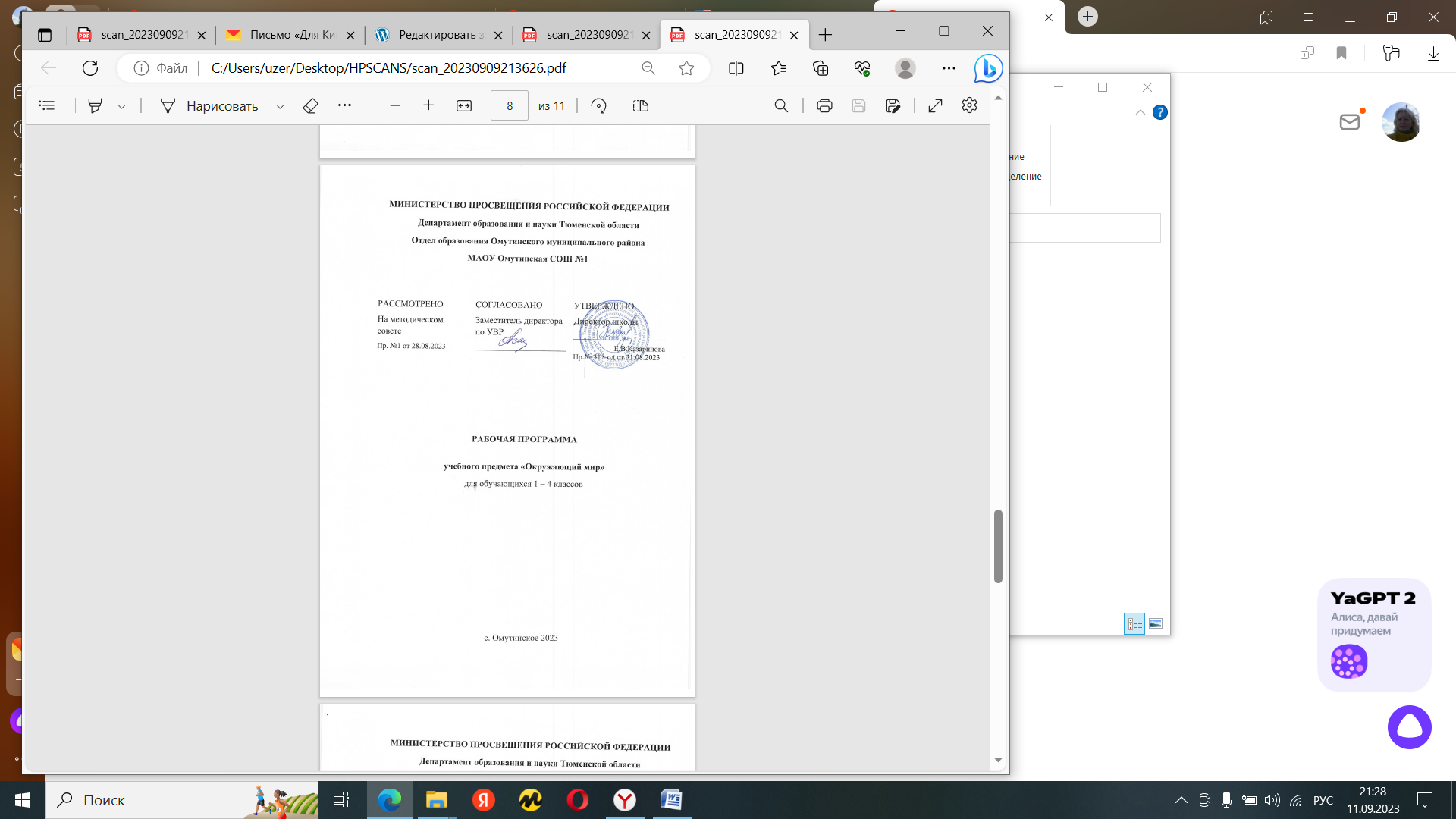 ПОЯСНИТЕЛЬНАЯ ЗАПИСКАРабочая программа по учебному предмету «Окружающий мир» (предметная область «Обществознание и естествознание» («Окружающий мир») соответствует Федеральной рабочей программе по учебному предмету «Окружающий мир» и включает пояснительную записку, содержание обучения, планируемые результаты освоения программы и тематическое планирование.Пояснительная записка отражает общие цели и задачи изучения окружающего мира, место в структуре учебного плана, а также подходы к отбору содержания и планируемым результатам.ОБЩАЯ ХАРАКТЕРИСТИКА ПРЕДМЕТАСодержание обучения раскрывает содержательные линии для обязательного изучения окружающего мира в каждом классе на уровне начального общего образования.Планируемые результаты программы по окружающему миру включают личностные, метапредметные результаты за период обучения, а также предметные достижения обучающегося за каждый год обучения на уровне начального общего образования.Программа по окружающему миру на уровне начального общего образования составлена на основе требований ФГОС НОО и федеральной рабочей программы воспитания.Рабочая программа  соотносится с программой воспитания МАОУ Омутинской СОШ №1.Воспитательный потенциал школьного урока реализуется через:• установление доверительных отношений между педагогом и обучающимися;• побуждение обучающихся соблюдать на уроке общепринятые нормы поведения;• применение на уроке интерактивных форм работы;• организация предметных образовательных событий (проведение предметных декад);• проведение учебных (олимпиады, занимательные уроки и пятиминутки, урок - деловая игра, урок - путешествие, урок мастер-класс, урок- исследование и др.) и учебно-развлекательных мероприятий;• использование ИКТ, дистанционных образовательных технологий обучения и образовательных платформ;• инициирование и поддержку учебно-исследовательской и проектной деятельностиЦЕЛИ ИЗУЧЕНИЯ ПРЕДМЕТАИзучение окружающего мира, интегрирующего знания о природе, предметном мире, обществе и взаимодействии людей в нём, соответствует потребностям и интересам обучающихся на уровне начального общего образования и направлено на достижение следующих целей:формирование целостного взгляда на мир, осознание места в нём человека на основе целостного взгляда на окружающий мир (природную и социальную среду обитания); освоение естественно-научных, обществоведческих, нравственно-этических понятий, представленных в содержании программы по окружающему миру;формирование ценности здоровья человека, его сохранения и укрепления, приверженности здоровому образу жизни;развитие умений и навыков применять полученные знания в реальной учебной и жизненной практике, связанной как с поисково-исследовательской деятельностью (наблюдения, опыты, трудовая деятельность), так и с творческим использованием приобретённых знаний в речевой, изобразительной, художественной деятельности;духовно-нравственное развитие и воспитание личности гражданина Российской Федерации, понимание своей принадлежности к Российскому государству, определённому этносу; проявление уважения к истории, культуре, традициям народов Российской Федерации; освоение обучающимися мирового культурного опыта по созданию общечеловеческих ценностей, законов и правил построения взаимоотношений в социуме;обогащение духовного опыта обучающихся, развитие способности ребёнка к социализации на основе принятия гуманистических норм жизни, приобретение опыта эмоционально-положительного отношения к природе в соответствии с экологическими нормами поведения; становление навыков повседневного проявления культуры общения, гуманного отношения к людям, уважительного отношения к их взглядам, мнению и индивидуальности.Центральной идеей конструирования содержания и планируемых результатов обучения окружающему миру является раскрытие роли человека в природе и обществе, ознакомление с правилами поведения в среде обитания и освоение общечеловеческих ценностей взаимодействия в системах: «Человек и природа», «Человек и общество», «Человек и другие люди», «Человек и познание». Важнейшей составляющей всех указанных систем является содержание, усвоение которого гарантирует формирование у обучающихся навыков здорового и безопасного образа жизни на основе развивающейся способности предвидеть результаты своих поступков и оценки возникшей ситуации. Отбор содержания программы по окружающему миру осуществлён на основе следующих ведущих идей:раскрытие роли человека в природе и обществе;освоение общечеловеческих ценностей взаимодействия в системах: «Человек и природа», «Человек и общество», «Человек и другие люди», «Человек и его самость», «Человек и познание».МЕСТО УЧЕБНОГО ПРЕДМЕТА «ОКРУЖАЮЩИЙ МИР» В УЧЕБНОМ ПЛАНЕОбщее число часов, отведённых на изучение курса «Окружающий мир», составляет 270 часов (два часа в неделю в каждом классе): 1 класс – 66 часов, 2 класс – 68 часов, 3 класс – 68 часов, 4 класс – 68 часов.СОДЕРЖАНИЕ УЧЕБНОГО ПРЕДМЕТА1 КЛАССЧеловек и обществоШкола. Школьные традиции и праздники. Адрес школы. Классный, школьный коллектив. Друзья, взаимоотношения между ними; ценность дружбы, согласия, взаимной помощи.Совместная деятельность с одноклассниками – учёба, игры, отдых. Рабочее место школьника: удобное размещение учебных материалов и учебного оборудования; поза; освещение рабочего места. Правила безопасной работы на учебном месте.Режим труда и отдыха.Семья. Моя семья в прошлом и настоящем. Имена и фамилии членов семьи, их профессии. Взаимоотношения и взаимопомощь в семье. Совместный труд и отдых. Домашний адрес.Россия – наша Родина. Москва – столица России. Символы России (герб, флаг, гимн). Народы России. Первоначальные сведения о родном крае. Название своего населённого пункта (города, села), региона. Культурные объекты родного края.Ценность и красота рукотворного мира. Правила поведения в социуме.Человек и природаПрирода – среда обитания человека. Природа и предметы, созданные человеком. Природные материалы. Бережное отношение к предметам, вещам, уход за ними. Неживая и живая природа. Наблюдение за погодой своего края. Погода и термометр. Определение температуры воздуха (воды) по термометру.Сезонные изменения в природе. Взаимосвязи между человеком и природой. Правила нравственного и безопасного поведения в природе.Растительный мир. Растения ближайшего окружения (узнавание, называние, краткое описание). Лиственные и хвойные растения. Дикорастущие и культурные растения. Части растения (называние, краткая характеристика значения для жизни растения): корень, стебель, лист, цветок, плод, семя. Комнатные растения, правила содержания и ухода.Мир животных Разные группы животных (звери, насекомые, птицы, рыбы и др.). Домашние и дикие животные (различия в условиях жизни). Забота о домашних питомцах.Правила безопасной жизнедеятельностиПонимание необходимости соблюдения режима дня, правил здорового питания и личной гигиены. Правила использования электронных средств, оснащенных экраном. Правила безопасности в быту: пользование бытовыми электроприборами, газовыми плитами.Дорога от дома до школы. Правила безопасного поведения пешехода (дорожные знаки, дорожная разметка, дорожные сигналы).Безопасность в информационно-телекоммуникационной сети Интернет (электронный дневник и электронные ресурсы школы) в условиях контролируемого доступа в информационно-телекоммуникационную сеть Интернет.Изучение окружающего мира в 1 классе способствует освоению на пропедевтическом уровне ряда универсальных учебных действий: познавательных универсальных учебных действий, коммуникативных универсальных учебных действий, регулятивных универсальных учебных действий, совместной деятельности. Базовые логические действия как часть познавательных универсальных учебных действий способствуют формированию умений:сравнивать происходящие в природе изменения, наблюдать зависимость изменений в живой природе от состояния неживой природы; приводить примеры представителей разных групп животных (звери, насекомые, рыбы, птицы), называть главную особенность представителей одной группы (в пределах изученного); приводить примеры лиственных и хвойных растений, сравнивать их, устанавливать различия во внешнем виде.Работа с информацией как часть познавательных универсальных учебных действий способствует формированию умений:понимать, что информация может быть представлена в разной форме – текста, иллюстраций, видео, таблицы; соотносить иллюстрацию явления (объекта, предмета) с его названием.Коммуникативные универсальные учебные действия способствуют формированию умений:в процессе учебного диалога слушать говорящего; отвечать на вопросы, дополнять ответы участников; уважительно от носиться к разным мнениям; воспроизводить названия своего населенного пункта, название страны, её столицы; воспроизводить наизусть слова гимна России; соотносить предметы декоративно-прикладного искусства с принадлежностью народу РФ, описывать предмет по предложенному плану; описывать по предложенному плану время года, передавать в рассказе своё отношение к природным явлениям; сравнивать домашних и диких животных, объяснять, чем они различаются. Регулятивные универсальные учебные действия способствуют формированию умений:сравнивать организацию своей жизни с установленными правилами здорового образа жизни (выполнение режима, двигательная активность, закаливание, безопасность использования бытовых электроприборов); оценивать выполнение правил безопасного поведения на дорогах и улицах другими детьми, выполнять самооценку; анализировать предложенные ситуации: устанавливать нарушения режима дня, организации учебной работы; нарушения правил дорожного движения, правил пользования электро- и газовыми приборами.Совместная деятельность способствует формированию умений:соблюдать правила общения в совместной деятельности: договариваться, справедливо распределять работу, определять нарушение правил взаимоотношений, при участии учителя устранять возникающие конфликты.2 КЛАССЧеловек и обществоНаша Родина – Россия, Российская Федерация. Россия и её столица на карте. Государственные символы России. Москва – столица России. Святыни Москвы – святыни России: Кремль, Красная площадь, Большой театр и др. Характеристика отдельных исторических событий, связанных с Москвой (основание Москвы, строительство Кремля и др.). Герб Москвы. Расположение Москвы на карте. Города России. Россия – многонациональное государство. Народы России, их традиции, обычаи, праздники. Родной край, его природные и культурные достопримечательности. Значимые события истории родного края.Свой регион и его главный город на карте; символика своего региона. Хозяйственные занятия, профессии жителей родного края. Значение труда в жизни человека и общества.Семья. Семейные ценности и традиции. Родословная. Составление схемы родословного древа, истории семьи.Правила культурного поведения в общественных местах. Доброта, справедливость, честность, уважение к чужому мнению и особенностям других людей – главные правила взаимоотношений членов общества.Человек и природаМетоды познания природы: наблюдения, опыты, измерения.Звёзды и созвездия, наблюдения звёздного неба. Планеты. Чем Земля отличается от других планет; условия жизни на Земле. Изображения Земли: глобус, карта, план. Карта мира. Материки, океаны. Определение сторон горизонта при помощи компаса. Ориентирование на местности по местным природным признакам, Солнцу. Компас, устройство; ориентирование с помощью компаса.Многообразие растений. Деревья, кустарники, травы. Дикорастущие и культурные растения. Связи в природе. Годовой ход изменений в жизни растений. Многообразие животных. Насекомые, рыбы, птицы, звери, земноводные, пресмыкающиеся: общая характеристика внешних признаков. Связи в природе. Годовой ход изменений в жизни животных.Красная книга России, её значение, отдельные представители растений и животных Красной книги. Заповедники, природные парки. Охрана природы. Правила нравственного поведения на природе.Правила безопасной жизнедеятельностиЗдоровый образ жизни: режим дня (чередование сна, учебных занятий, двигательной активности) и рациональное питание (количество приёмов пищи и рацион питания). Физическая культура, закаливание, игры на воздухе как условие сохранения и укрепления здоровья.Правила безопасности в школе (маршрут до школы, правила поведения на занятиях, переменах, при приёмах пищи и на пришкольной территории), в быту, на прогулках.Правила безопасного поведения пассажира наземного транспорта и метро (ожидание на остановке, посадка, размещение в салоне или вагоне, высадка, знаки безопасности на общественном транспорте). Номера телефонов экстренной помощи.Правила поведения при пользовании компьютером. Безопасность в информационно-коммуникационной сети Интернет (коммуникация в мессенджерах и социальных группах) в условиях контролируемого доступа в информационно-коммуникационную сеть Интернет.Изучение окружающего мира во 2 классе способствует освоению на пропедевтическом уровне ряда универсальных учебных действий: познавательных универсальных учебных действий, коммуникативных универсальных учебных действий, регулятивных универсальных учебных действий, совместной деятельности. Универсальные учебные действия (пропедевтический уровень)Базовые логические действия как часть познавательных универсальных учебных действий способствуют формированию умений:ориентироваться в методах познания природы (наблюдение, опыт, сравнение, измерение); определять на основе наблюдения состояние вещества (жидкое, твёрдое, газообразное); различать символы РФ; различать деревья, кустарники, травы; приводить примеры (в пределах изученного); группировать растения: дикорастущие и культурные; лекарственные и ядовитые (в пределах изученного); различать прошлое, настоящее, будущее. Работа с информацией как часть познавательных универсальных учебных действий способствует формированию умений:различать информацию, представленную в тексте, графически, аудиовизуально; читать информацию, представленную в схеме, таблице; используя текстовую информацию, заполнять таблицы; дополнять схемы; соотносить пример (рисунок, предложенную ситуацию) со временем протекания.Коммуникативные универсальные учебные действия способствуют формированию умений:ориентироваться в терминах (понятиях), соотносить их с краткой характеристикой:понятия и термины, связанные с социальным миром (индивидуальность человека, органы чувств, жизнедеятельность; поколение, старшее поколение, культура поведения; Родина, столица, родной край, регион); понятия и термины, связанные с миром природы (среда обитания, тело, явление, вещество; заповедник); понятия и термины, связанные с организацией своей жизни и охраны здоровья (режим, правильное питание, закаливание, безопасность, опасная ситуация).описывать условия жизни на Земле, отличие нашей планеты от других планет Солнечной системы;создавать небольшие описания на предложенную тему (например, «Моя семья», «Какие бывают профессии?», «Что «умеют» органы чувств?», «Лес – природное сообщество» и др.);создавать высказывания-рассуждения (например, признаки животного и растения как живого существа; связь изменений в живой природе с явлениями неживой природы);приводить примеры растений и животных, занесённых в Красную книгу России (на примере своей местности);описывать современные события от имени их участника.Регулятивные универсальные учебные действия способствуют формированию умений:следовать образцу, предложенному плану и инструкции при решении учебной задачи;контролировать с небольшой помощью учителя последовательность действий по решению учебной задачи; оценивать результаты своей работы, анализировать оценку учителя и одноклассников, спокойно, без обид принимать советы и замечания. Совместная деятельность способствует формированию умений:строить свою учебную и игровую деятельность, житейские ситуации в соответствии с правилами поведения, принятыми в обществе; оценивать жизненные ситуации с точки зрения правил поведения, культуры общения, проявления терпения и уважения к собеседнику; проводить в парах (группах) простые опыты по определению свойств разных веществ (вода, молоко, сахар, соль, железо), совместно намечать план работы, оценивать свой вклад в общее дело; определять причины возможных конфликтов, выбирать (из предложенных) способы их разрешения. 3 КЛАССЧеловек и обществоОбщество как совокупность людей, которые объединены общей культурой и связаны друг с другом совместной деятельностью во имя общей цели. Наша Родина – Российская Федерация. Уникальные памятники культуры России, родного края. Государственная символика Российской Федерации и своего региона. Города Золотого кольца России. Народы России. Уважение к культуре, традициям своего народа и других народов, государственным символам России.Семья – коллектив близких, родных людей. Семейный бюджет, доходы и расходы семьи. Уважение к семейным ценностям.Правила нравственного поведения в социуме. Внимание, уважительное отношение к людям с ограниченными возможностями здоровья, забота о них.Значение труда в жизни человека и общества. Трудолюбие как общественно значимая ценность в культуре народов России. Особенности труда людей родного края, их профессии.Страны и народы мира. Памятники природы и культуры – символы стран, в которых они находятся.Человек и природаМетоды изучения природы. Карта мира. Материки и части света.Вещество. Разнообразие веществ в окружающем мире. Примеры веществ: соль, сахар, вода, природный газ. Твёрдые тела, жидкости, газы. Простейшие практические работы с веществами, жидкостями, газами. Воздух – смесь газов. Свойства воздуха. Значение воздуха для растений, животных, человека. Вода. Свойства воды. Состояния воды, её распространение в природе, значение для живых организмов и хозяйственной жизни человека. Круговорот воды в природе. Охрана воздуха, воды.Горные породы и минералы. Полезные ископаемые, их значение в хозяйстве человека, бережное отношение людей к полезным ископаемым. Полезные ископаемые родного края (2–3 примера). Почва, её состав, значение для живой природы и хозяйственной жизни человека.Первоначальные представления о бактериях. Грибы: строение шляпочных грибов. Грибы съедобные и несъедобные.Разнообразие растений. Зависимость жизненного цикла организмов от условий окружающей среды. Размножение и развитие растений. Особенности питания и дыхания растений. Роль растений в природе и жизни людей, бережное отношение человека к растениям. Условия, необходимые для жизни растения (свет, тепло, воздух, вода). Наблюдение роста растений, фиксация изменений. Растения родного края, названия и краткая характеристика на основе наблюдений. Охрана растений.Разнообразие животных. Зависимость жизненного цикла организмов от условий окружающей среды. Размножение и развитие животных (рыбы, птицы, звери). Особенности питания животных. Цепи питания. Условия, необходимые для жизни животных (воздух, вода, тепло, пища). Роль животных в природе и жизни людей, бережное отношение человека к животным. Охрана животных. Животные родного края, их названия, краткая характеристика на основе наблюдений.Природные сообщества: лес, луг, пруд. Взаимосвязи в природном сообществе: растения – пища и укрытие для животных; животные – распространители плодов и семян растений. Влияние человека на природные сообщества. Природные сообщества родного края (2–3 примера на основе наблюдений). Правила нравственного поведения в природных сообществах.Человек – часть природы. Общее представление о строении тела человека. Системы органов (опорно-двигательная, пищеварительная, дыхательная, кровеносная, нервная, органы чувств), их роль в жизнедеятельности организма. Измерение температуры тела человека, частоты пульса.Правила безопасной жизнедеятельностиЗдоровый образ жизни: двигательная активность (утренняя зарядка, динамические паузы), закаливание и профилактика заболеваний. Забота о здоровье и безопасности окружающих людей. Безопасность во дворе жилого дома (правила перемещения внутри двора и пересечения дворовой проезжей части, безопасные зоны электрических, газовых, тепловых подстанций и других опасных объектов инженерной инфраструктуры жилого дома, предупреждающие знаки безопасности). Правила безопасного поведения пассажира железнодорожного, водного и авиатранспорта (правила безопасного поведения на вокзалах и в аэропортах, безопасное поведение в вагоне, на борту самолёта, судна; знаки безопасности).Безопасность в информационно-коммуникационной сети Интернет (ориентирование в признаках мошеннических действий, защита персональной информации, правила коммуникации в мессенджерах и социальных группах) в условиях контролируемого доступа в информационно-коммуникационную сеть Интернет. Изучение окружающего мира в 3 классе способствует освоению ряда универсальных учебных действий: познавательных универсальных учебных действий, коммуникативных универсальных учебных действий, регулятивных универсальных учебных действий, совместной деятельности.Базовые логические и исследовательские действия как часть познавательных универсальных учебных действий способствуют формированию умений:проводить несложные наблюдения в природе (сезонные изменения, поведение животных) по предложенному и самостоятельно составленному плану; на основе результатов совместных с одноклассниками наблюдений (в парах, группах) делать выводы; устанавливать зависимость между внешним видом, особенностями поведения и условиями жизни животного; определять (в процессе рассматривания объектов и явлений) существенные признаки и отношения между объектами и явлениями; моделировать цепи питания в природном сообществе; различать понятия «век», «столетие», «историческое время»; соотносить историческое событие с датой (историческим периодом).Работа с информацией как часть познавательных универсальных учебных действий способствует формированию умений:понимать, что работа с моделями Земли (глобус, карта) может дать полезную и интересную информацию о природе нашей планеты; находить на глобусе материки и океаны, воспроизводить их названия; находить на карте нашу страну, столицу, свой регион; читать несложные планы, соотносить условные обозначения с изображёнными объектами; находить по предложению учителя информацию в разных источниках – текстах, таблицах, схемах, в том числе в информационно-коммуникационной сети Интернет (в условиях контролируемого входа);соблюдать правила безопасности при работе в информационной среде. Коммуникативные универсальные учебные действия способствуют формированию умений:ориентироваться в понятиях, соотносить понятия и термины с их краткой характеристикой:1. понятия и термины, связанные с социальным миром (безопасность, семейный бюджет, памятник культуры); 2. понятия и термины, связанные с миром природы (планета, материк, океан, модель Земли, царство природы, природное сообщество, цепь питания, Красная книга); 3. понятия и термины, связанные с безопасной жизнедеятельностью (знаки дорожного движения, дорожные ловушки, опасные ситуации, предвидение).описывать (характеризовать) условия жизни на Земле;описывать схожие, различные, индивидуальные признаки на основе сравнения объектов природы; приводить примеры, кратко характеризовать представителей разных царств природы; называть признаки (характеризовать) животного (растения) как живого организма; описывать (характеризовать) отдельные страницы истории нашей страны (в пределах изученного).Регулятивные универсальные учебные действия способствуют формированию умений:планировать шаги по решению учебной задачи, контролировать свои действия (при небольшой помощи учителя); устанавливать причину возникающей трудности или ошибки, корректировать свои действия.Совместная деятельность способствует формированию умений:участвуя в совместной деятельности, выполнять роли руководителя (лидера), подчинённого; оценивать результаты деятельности участников, положительно реагировать на советы и замечания в свой адрес; выполнять правила совместной деятельности, признавать право другого человека иметь собственное суждение, мнение; самостоятельно разрешать возникающие конфликты с учётом этики общения. 4 КЛАССЧеловек и обществоКонституция – Основной закон Российской Федерации. Права и обязанности гражданина Российской Федерации. Президент Российской Федерации – глава государства. Политико-административная карта России. Общая характеристика родного края, важнейшие достопримечательности, знаменитые соотечественники.Города России. Святыни городов России. Главный город родного края: достопримечательности, история и характеристика отдельных исторических событий, связанных с ним.Праздник в жизни общества как средство укрепления общественной солидарности и упрочения духовных связей между соотечественниками. Новый год, День защитника Отечества, Международный женский день, День весны и труда, День Победы, День России, День народного единства, День Конституции. Праздники и памятные даты своего региона. Уважение к культуре, истории, традициям своего народа и других народов, государственным символам России.История Отечества «Лента времени» и историческая карта.Наиболее важные и яркие события общественной и культурной жизни страны в разные исторические периоды: Государство Русь, Московское государство, Российская империя, СССР, Российская Федерация. Картины быта, труда, духовно-нравственные и культурные традиции людей в разные исторические времена. Выдающиеся люди разных эпох как носители базовых национальных ценностей.Наиболее значимые объекты списка Всемирного культурного наследия в России и за рубежом. Охрана памятников истории и культуры. Посильное участие в охране памятников истории и культуры своего края. Личная ответственность каждого человека за сохранность историко-культурного наследия своего края.Правила нравственного поведения в социуме, отношение к людям независимо от их национальности, социального статуса, религиозной принадлежности.Человек и природаМетоды познания окружающей природы: наблюдения, сравнения, измерения, опыты по исследованию природных объектов и явлений. Солнце – ближайшая к нам звезда, источник света и тепла для всего живого на Земле. Характеристика планет Солнечной системы. Естественные спутники планет. Смена дня и ночи на Земле. Вращение Земли как причина смены дня и ночи. Обращение Земли вокруг Солнца и смена времён года.Формы земной поверхности: равнины, горы, холмы, овраги (общее представление, условное обозначение равнин и гор на карте). Равнины и горы России. Особенности поверхности родного края (краткая характеристика на основе наблюдений).Водоёмы, их разнообразие (океан, море, озеро, пруд, болото); река как водный поток; использование рек и водоёмов человеком. Крупнейшие реки и озёра России, моря, омывающие её берега, океаны. Водоёмы и реки родного края (названия, краткая характеристика на основе наблюдений).Наиболее значимые природные объекты списка Всемирного наследия в России и за рубежом (2–3 объекта).Природные зоны России: общее представление, основные природные зоны (климат, растительный и животный мир, особенности труда и быта людей, влияние человека на природу изучаемых зон, охрана природы). Связи в природных зонах.Некоторые доступные для понимания экологические проблемы взаимодействия человека и природы. Охрана природных богатств: воды, воздуха, полезных ископаемых, растительного и животного мира. Правила нравственного поведения в природе. Международная Красная книга (отдельные примеры).Правила безопасной жизнедеятельностиЗдоровый образ жизни: профилактика вредных привычек.Безопасность в городе (планирование маршрутов с учётом транспортной инфраструктуры города; правила безопасного по ведения в общественных местах, зонах отдыха, учреждениях культуры). Правила безопасного поведения велосипедиста с учётом дорожных знаков и разметки, сигналов и средств защиты велосипедиста, правила использования самоката и других средств индивидуальной мобильности.Безопасность в информационно-коммуникационной сети Интернет (поиск достоверной информации, опознавание государственных образовательных ресурсов и детских развлекательных порталов) в условиях контролируемого доступа в информационно-коммуникационную сеть Интернет.Изучение окружающего мира в 4 классе способствует освоению ряда универсальных учебных действий: познавательных универсальных учебных действий, коммуникативных универсальных учебных действий, регулятивных универсальных учебных действий, совместной деятельности.Базовые логические и исследовательские действия как часть познавательных универсальных учебных действий способствуют формированию умений:устанавливать последовательность этапов возрастного развития человека; конструировать в учебных и игровых ситуациях правила безопасного поведения в среде обитания; моделировать схемы природных объектов (строение почвы; движение реки, форма поверхности); соотносить объекты природы с принадлежностью к определённой природной зоне; классифицировать природные объекты по принадлежности к природной зоне; определять разрыв между реальным и желательным состоянием объекта (ситуации) на основе предложенных учителем вопросов. Работа с информацией как часть познавательных универсальных учебных действий способствует формированию умений:использовать умения работать с информацией, представленной в разных формах; оценивать объективность информации, учитывать правила безопасного использования электронных образовательных и информационных ресурсов;использовать для уточнения и расширения своих знаний об окружающем мире словари, справочники, энциклопедии, в том числе и информационно-коммуникационную сеть Интернет (в условиях контролируемого выхода); делать сообщения (доклады) на предложенную тему на основе дополнительной информации, подготавливать презентацию, включая в неё иллюстрации, таблицы, диаграммы. Коммуникативные универсальные учебные действия способствуют формированию умений:ориентироваться в понятиях: организм, возраст, система органов; культура, долг, соотечественник, берестяная грамота, первопечатник, иконопись, объект Всемирного природного и культурного наследия; характеризовать человека как живой организм: раскрывать функции различных систем органов; объяснять особую роль нервной системы в деятельности организма; создавать текст-рассуждение: объяснять вред для здоровья и самочувствия организма вредных привычек; описывать ситуации проявления нравственных качеств – отзывчивости, доброты, справедливости и др.; составлять краткие суждения о связях и зависимостях в природе (на основе сезонных изменений, особенностей жизни природных зон, пищевых цепей); составлять небольшие тексты «Права и обязанности гражданина РФ»; создавать небольшие тексты о знаменательных страницах истории нашей страны (в рамках изученного). Регулятивные универсальные учебные действия способствуют формированию умений:самостоятельно планировать алгоритм решения учебной задачи; предвидеть трудности и возможные ошибки; контролировать процесс и результат выполнения задания, корректировать учебные действия при необходимости; адекватно принимать оценку своей работы; планировать работу над ошибками; находить ошибки в своей и чужих работах, устанавливать их причины. Совместная деятельность способствует формированию умений:выполнять правила совместной деятельности при выполнении разных ролей – руководитель, подчинённый, напарник, члена большого коллектива; ответственно относиться к своим обязанностям в процессе совместной деятельности, объективно оценивать свой вклад в общее дело; анализировать ситуации, возникающие в процессе совместных игр, труда, использования инструментов, которые могут стать опасными для здоровья и жизни других людей. ПЛАНИРУЕМЫЕ ОБРАЗОВАТЕЛЬНЫЕ РЕЗУЛЬТАТЫИзучение предмета «Окружающий мир» на уровне начального общего образования направлено на достижение обучающимися личностных, метапредметных и предметных результатов освоения учебного предмета.ЛИЧНОСТНЫЕ РЕЗУЛЬТАТЫЛичностные результаты изучения предмета «Окружающий мир» характеризуют готовность обучающихся руководствоваться традиционными российскими социокультурными и духовно-нравственными ценностями, принятыми в обществе правилами и нормами поведения и должны отражать приобретение первоначального опыта деятельности обучающихся, в части:Гражданско-патриотического воспитания:становление ценностного отношения к своей Родине – России; понимание особой роли многонациональной России в современном мире; осознание своей этнокультурной и российской гражданской идентичности, принадлежности к российскому народу, к своей национальной общности; сопричастность к прошлому, настоящему и будущему своей страны и родного края; проявление интереса к истории и многонациональной культуре своей страны, уважения к своему и другим народам; первоначальные представления о человеке как члене общества, осознание прав и ответственности человека как члена общества, уважении и достоинстве человека, о нраственных-этических нормах поведения и правилах межличностных отношений.Духовно-нравственного воспитания:проявление культуры общения, уважительного отношения к людям, их взглядам, признанию их индивидуальности; принятие существующих в обществе нравственно-этических норм поведения и правил межличностных отношений, которые строятся на проявлении гуманизма, сопереживания, уважения и доброжелательности; применение правил совместной деятельности, проявление способности договариваться, неприятие любых форм поведения, направленных на причинение физического и морального вреда другим людям. Эстетического воспитания:понимание особой роли России в развитии общемировой художественной культуры, проявление уважительного отношения, восприимчивости и интереса к разным видам искусства, традициям и творчеству своего и других народов; использование полученных знаний в продуктивной и преобразующей деятельности, в разных видах художественной деятельности. Физического воспитания, формирования культуры здоровья и эмоционального благополучия:соблюдение правил организации здорового и безопасного (для себя и других людей) образа жизни; выполнение правил безопасного поведении в окружающей среде (в том числе информационной); приобретение опыта эмоционального отношения к среде обитания, бережное отношение к физическому и психическому здоровью. Трудового воспитания:осознание ценности трудовой деятельности в жизни человека и общества, ответственное потребление и бережное отношение к результатам труда, навыки участия в различных видах трудовой деятельности, интерес к различным профессиям. Экологического воспитания:осознание роли человека в природе и обществе, принятие экологических норм поведения, бережного отношения к природе, неприятие действий, приносящих ей вред. Ценности научного познания:осознание ценности познания для развития человека, необходимости самообразования и саморазвития;проявление познавательного интереса, активности, инициативности, любознательности и самостоятельности в расширении своих знаний, в том числе с использованием различных информационных средств. МЕТАПРЕДМЕТНЫЕ РЕЗУЛЬТАТЫПознавательные универсальные учебные действия:1) Базовые логические действия:понимать целостность окружающего мира (взаимосвязь природной и социальной среды обитания), проявлять способность ориентироваться в изменяющейся действительности; на основе наблюдений доступных объектов окружающего мира устанавливать связи и зависимости между объектами (часть – целое; причина – следствие; изменения во времени и в пространстве); сравнивать объекты окружающего мира, устанавливать основания для сравнения, устанавливать аналогии; объединять части объекта (объекты) по определённому признаку; определять существенный признак для классификации, классифицировать предложенные объекты; находить закономерности и противоречия в рассматриваемых фактах, данных и наблюдениях на основе предложенного алгоритма; выявлять недостаток информации для решения учебной (практической) задачи на основе предложенного алгоритма. 2) Базовые исследовательские действия:проводить (по предложенному и самостоятельно составленному плану или выдвинутому предположению) наблюдения, несложные опыты; проявлять интерес к экспериментам, проводимым под руководством учителя; определять разницу между реальным и желательным состоянием объекта (ситуации) на основе предложенных вопросов; формулировать с помощью учителя цель предстоящей работы, прогнозировать возможное развитие процессов, событий и последствия в аналогичных или сходных ситуациях; моделировать ситуации на основе изученного материала о связях в природе (живая и неживая природа, цепи питания; природные зоны), а также в социуме (лента времени; поведение и его последствия; коллективный труд и его результаты и др.); проводить по предложенному плану опыт, несложное исследование по установлению особенностей объекта изучения и связей между объектами (часть – целое, причина – следствие); формулировать выводы и подкреплять их доказательствами на основе результатов проведённого наблюдения (опыта, измерения, исследования). 3) Работа с информацией:использовать различные источники для поиска информации, выбирать источник получения информации с учётом учебной задачи; находить в предложенном источнике информацию, представленную в явном виде, согласно заданному алгоритму; распознавать достоверную и недостоверную информацию самостоятельно или на основе предложенного учителем способа её проверки; находить и использовать для решения учебных задач текстовую, графическую, аудиовизуальную информацию; читать и интерпретировать графически представленную информацию (схему, таблицу, иллюстрацию); соблюдать правила информационной безопасности в условиях контролируемого доступа в информационно-телекоммуникационную сеть Интернет (с помощью учителя); анализировать и создавать текстовую, видео, графическую, звуковую информацию в соответствии с учебной задачей;фиксировать полученные результаты в текстовой форме (отчёт, выступление, высказывание) и графическом виде (рисунок, схема, диаграмма).Коммуникативные универсальные учебные действия:в процессе диалогов задавать вопросы, высказывать суждения, оценивать выступления участников; признавать возможность существования разных точек зрения; корректно и аргументированно высказывать своё мнение; приводить доказательства своей правоты; соблюдать правила ведения диалога и дискуссии; проявлять уважительное отношение к собеседнику; использовать смысловое чтение для определения темы, главной мысли текста о природе, социальной жизни, взаимоотношениях и поступках людей; создавать устные и письменные тексты (описание, рассуждение, повествование); конструировать обобщения и выводы на основе полученных результатов наблюдений и опытной работы, подкреплять их доказательствами; находить ошибки и восстанавливать деформированный текст об изученных объектах и явлениях природы, событиях социальной жизни; подготавливать небольшие публичные выступления с возможной презентацией (текст, рисунки, фото, плакаты и др.) к тексту выступления. Регулятивные универсальные учебные действия:1) Самоорганизация:планировать самостоятельно или с небольшой помощью учителя действия по решению учебной задачи; выстраивать последовательность выбранных действий и операций.2) Самоконтроль и самооценка:осуществлять контроль процесса и результата своей деятельности; находить ошибки в своей работе и устанавливать их причины; корректировать свои действия при необходимости (с небольшой помощью учителя); предвидеть возможность возникновения трудностей и ошибок, предусматривать способы их предупреждения, в том числе в житейских ситуациях, опасных для здоровья и жизни. объективно оценивать результаты своей деятельности, соотносить свою оценку с оценкой учителя; оценивать целесообразность выбранных способов действия, при необходимости корректировать их. Совместная деятельность:понимать значение коллективной деятельности для успешного решения учебной (практической) задачи; активно участвовать в формулировании краткосрочных и долгосрочных целей совместной деятельности (на основе изученного материала по окружающему миру); коллективно строить действия по достижению общей цели: распределять роли, договариваться, обсуждать процесс и результат совместной работы; проявлять готовность руководить, выполнять поручения, подчиняться; выполнять правила совместной деятельности: справедливо распределять и оценивать работу каждого участника; считаться с наличием разных мнений; не допускать конфликтов, при их возникновении мирно разрешать без участия взрослого; ответственно выполнять свою часть работы. ПРЕДМЕТНЫЕ РЕЗУЛЬТАТЫ1 КЛАССК концу обучения в 1 классе обучающийся научится:называть себя и членов своей семьи по фамилии, имени, отчеству, профессии членов своей семьи, домашний адрес и адрес своей школы; проявлять уважение к семейным ценностям и традициям, соблюдать правила нравственного поведения в социуме и на природе; воспроизводить название своего населённого пункта, региона, страны; приводить примеры культурных объектов родного края, школьных традиций и праздников, традиций и ценностей своей семьи, профессий; различать объекты живой и неживой природы, объекты, созданные человеком, и природные материалы, части растений (корень, стебель, лист, цветок, плод, семя), группы животных (насекомые, рыбы, птицы, звери); описывать на основе опорных слов наиболее распространённые в родном крае дикорастущие и культурные растения, диких и домашних животных; сезонные явления в разные времена года; деревья, кустарники, травы; основные группы животных (насекомые, рыбы, птицы, звери); выделять их наиболее существенные признаки; применять правила ухода за комнатными растениями и домашними животными; проводить, соблюдая правила безопасного труда, несложные групповые и индивидуальные наблюдения (в том числе за сезонными изменениями в природе своей местности), измерения (в том числе вести счёт времени, измерять температуру воздуха) и опыты под руководством учителя; использовать для ответов на вопросы небольшие тексты о природе и обществе; оценивать ситуации, раскрывающие положительное и негативное отношение к природе; правила поведения в быту, в общественных местах; соблюдать правила безопасности на учебном месте школьника; во время наблюдений и опытов; безопасно пользоваться бытовыми электроприборами; соблюдать правила использования электронных средств, оснащённых экраном;соблюдать правила здорового питания и личной гигиены; соблюдать правила безопасного поведения пешехода; соблюдать правила безопасного поведения в природе; с помощью взрослых (учителя, родители) пользоваться электронным дневником и электронными ресурсами школы.2 КЛАССК концу обучения во 2 классе обучающийся научится:находить Россию на карте мира, на карте России - Москву, свой регион и его главный город; узнавать государственную символику Российской Федерации (гимн, герб, флаг) и своего региона; проявлять уважение к семейным ценностям и традициям, традициям своего народа и других народов, государственным символам России; соблюдать правила нравственного поведения в социуме и на природе; распознавать изученные объекты окружающего мира по их описанию, рисункам и фотографиям, различать их в окружающем мире; приводить примеры изученных традиций, обычаев и праздников народов родного края; важных событий прошлого и настоящего родного края; трудовой деятельности и профессий жителей родного края; проводить, соблюдая правила безопасного труда, несложные наблюдения и опыты с природными объектами, измерения; приводить примеры изученных взаимосвязей в природе, примеры, иллюстрирующие значение природы в жизни человека; описывать на основе предложенного плана или опорных слов изученные культурные объекты (достопримечательности родного края, музейные экспонаты); описывать на основе предложенного плана или опорных слов изученные природные объекты и явления, в том числе звёзды, созвездия, планеты; группировать изученные объекты живой и неживой природы по предложенным признакам; сравнивать объекты живой и неживой природы на основе внешних признаков; ориентироваться на местности по местным природным признакам, Солнцу, компасу; создавать по заданному плану развёрнутые высказывания о природе и обществе; использовать для ответов на вопросы небольшие тексты о природе и обществе; соблюдать правила нравственного поведения в социуме и в природе, оценивать примеры положительного и негативного отношения к объектам природы, проявления внимания, помощи людям, нуждающимся в ней; соблюдать правила безопасного поведения в школе, правила безопасного поведения пассажира наземного транспорта и метро; соблюдать режим дня и питания; безопасно использовать мессенджеры в условиях контролируемого доступа в информационно-телекоммуникационную сеть Интернет; безопасно осуществлять коммуникацию в школьных сообществах с помощью учителя (при необходимости).3 КЛАССК концу обучения в 3 классе обучающийся научится:различать государственную символику Российской Федерации (гимн, герб, флаг); проявлять уважение к государственным символам России и своего региона; проявлять уважение к семейным ценностям и традициям, традициям своего народа и других народов; соблюдать правила нравственного поведения в социуме; приводить примеры памятников природы, культурных объектов и достопримечательностей родного края; столицы России, городов РФ с богатой историей и культурой; российских центров декоративно-прикладного искусства; проявлять интерес и уважение к истории и культуре народов России; показывать на карте мира материки, изученные страны мира; различать расходы и доходы семейного бюджета; распознавать изученные объекты природы по их описанию, рисункам и фотографиям, различать их в окружающем мире; проводить по предложенному плану или инструкции небольшие опыты с природными объектами с использованием простейшего лабораторного оборудования и измерительных приборов; соблюдать безопасность проведения опытов; группировать изученные объекты живой и неживой природы, проводить простейшую классификацию; сравнивать по заданному количеству признаков объекты живой и неживой природы; описывать на основе предложенного плана изученные объекты и явления природы, выделяя их существенные признаки и характерные свойства; использовать различные источники информации о природе и обществе для поиска и извлечения информации, ответов на вопросы; использовать знания о взаимосвязях в природе, связи человека и природы для объяснения простейших явлений и процессов в природе, организме человека; фиксировать результаты наблюдений, опытной работы, в процессе коллективной деятельности обобщать полученные результаты и делать выводы; создавать по заданному плану собственные развёрнутые высказывания о природе, человеке и обществе, сопровождая выступление иллюстрациями (презентацией); соблюдать правила безопасного поведения пассажира железнодорожного, водного и авиатранспорта; соблюдать основы здорового образа жизни, в том числе требования к двигательной активности и принципы здорового питания;соблюдать основы профилактики заболеваний;соблюдать правила безопасного поведения во дворе жилого дома; соблюдать правила нравственного поведения на природе; безопасно использовать персональные данные в условиях контролируемого доступа в информационно-телекоммуникационную сеть Интернет; ориентироваться в возможных мошеннических действиях при общении в мессенджерах.4 КЛАССК концу обучения в 4 классе обучающийся научится:проявлять уважение к семейным ценностям и традициям, традициям своего народа и других народов, государственным символам России; соблюдать правила нравственного поведения в социуме; показывать на физической карте изученные крупные географические объекты России (горы, равнины, реки, озёра, моря, омывающие территорию России); показывать на исторической карте места изученных исторических событий; находить место изученных событий на «ленте времени»; знать основные права и обязанности гражданина Российской Федерации; соотносить изученные исторические события и исторических деятелей с веками и периодами истории России; рассказывать о государственных праздниках России, наиболее важных событиях истории России, наиболее известных российских исторических деятелях разных периодов, достопримечательностях столицы России и родного края; описывать на основе предложенного плана изученные объекты, выделяя их существенные признаки, в том числе государственную символику России и своего региона; проводить по предложенному/самостоятельно составленному плану или выдвинутому предположению несложные наблюдения, опыты с объектами природы с использованием простейшего лабораторного оборудования и измерительных приборов, следуя правилам безопасного труда; распознавать изученные объекты и явления живой и неживой природы по их описанию, рисункам и фотографиям, различать их в окружающем мире; группировать изученные объекты живой и неживой природы, самостоятельно выбирая признак для группировки; проводить простейшие классификации; сравнивать объекты живой и неживой природы на основе их внешних признаков и известных характерных свойств; использовать знания о взаимосвязях в природе для объяснения простейших явлений и процессов в природе (в том числе смены дня и ночи, смены времён года, сезонных изменений в природе своей местности, причины смены природных зон); называть наиболее значимые природные объекты Всемирного наследия в России и за рубежом (в пределах изученного);называть экологические проблемы и определять пути их решения; создавать по заданному плану собственные развёрнутые высказывания о природе и обществе; использовать различные источники информации для поиска и извлечения информации, ответов на вопросы; соблюдать правила нравственного поведения на природе; осознавать возможные последствия вредных привычек для здоровья и жизни человека; соблюдать правила безопасного поведения при использовании объектов транспортной инфраструктуры населённого пункта, в театрах, кинотеатрах, торговых центрах, парках и зонах отдыха, учреждениях культуры (музеях, библиотеках и т.д.); соблюдать правила безопасного поведения при езде на велосипеде, самокате; осуществлять безопасный поиск образовательных ресурсов и верифицированной информации в информационно-телекоммуникационной сети Интернете;соблюдать правила безопасного для здоровья использования электронных образовательных и информационных ресурсов.  ТЕМАТИЧЕСКОЕ ПЛАНИРОВАНИЕ  1 КЛАСС  2 КЛАСС  3 КЛАСС  4 КЛАСС  ВАРИАНТ 1. ПОУРОЧНОЕ ПЛАНИРОВАНИЕ ДЛЯ ПЕДАГОГОВ, ИСПОЛЬЗУЮЩИХ УЧЕБНИК ОКРУЖАЮЩИЙ МИР, 1-4 КЛАСС, В 2 ЧАСТЯХ, ПЛЕШАКОВ А.А.  1 КЛАСС  2 КЛАСС  3 КЛАСС  4 КЛАСС УЧЕБНО-МЕТОДИЧЕСКОЕ ОБЕСПЕЧЕНИЕ ОБРАЗОВАТЕЛЬНОГО ПРОЦЕССАОБЯЗАТЕЛЬНЫЕ УЧЕБНЫЕ МАТЕРИАЛЫ ДЛЯ УЧЕНИКА​‌‌​• Окружающий мир: 1-й класс: учебник: в 2 частях, 1 класс/ Плешаков А.А., Акционерное общество «Издательство «Просвещение»
 • Окружающий мир: 2-й класс: учебник: в 2 частях, 2 класс/ Плешаков А.А., Акционерное общество «Издательство «Просвещение»
 • Окружающий мир: 3-й класс: учебник: в 2 частях, 3 класс/ Плешаков А.А., Акционерное общество «Издательство «Просвещение»
 • Окружающий мир: 4-й класс: учебник: в 2 частях, 4 класс/ Плешаков А.А., Крючкова Е.А., Акционерное общество «Издательство «Просвещение»‌​​‌Рабочие тетради 1-4 классы А . А. Плешаков ‌​МЕТОДИЧЕСКИЕ МАТЕРИАЛЫ ДЛЯ УЧИТЕЛЯ​‌Плешаков А. А. Окружающий мир. Рабочие программы. Предметная линия учебников системы "Школа России". 1-4 классы: пособие для учителей общеобразовательных организаций. Плешаков А. А. - М.:  Просвещение,2022‌​ЦИФРОВЫЕ ОБРАЗОВАТЕЛЬНЫЕ РЕСУРСЫ И РЕСУРСЫ СЕТИ ИНТЕРНЕТ​​‌https://yandex.ru/video/
https://uchi.ru/teachers/hometasks
https://resh.edu.ru/https://infourok.ru/https://uchitelya.com‌​Окружающий мир - 2 класс - Российская электронная школа (resh.edu.ru)№ п/п Наименование разделов и тем программы Количество часовКоличество часовКоличество часовЭлектронные (цифровые) образовательные ресурсы № п/п Наименование разделов и тем программы Всего Контрольные работы Практические работы Электронные (цифровые) образовательные ресурсы Раздел 1. Человек и обществоРаздел 1. Человек и обществоРаздел 1. Человек и обществоРаздел 1. Человек и обществоРаздел 1. Человек и обществоРаздел 1. Человек и общество1.1Школа. Школьная жизнь. 3 РЭШ 1 класс https://resh.edu.ru/subject/43/1/МЭШ 1 класс https://uchebnik.mos.ru/catalogue?subject_program_ids=31937331&class_level_ids=11.2Семья. Взаимоотношения и взаимопомощь в семье. 2 РЭШ 1 класс https://resh.edu.ru/subject/43/1/МЭШ 1 класс https://uchebnik.mos.ru/catalogue?subject_program_ids=31937331&class_level_ids=11.3Россия - наша Родина. 11 РЭШ 1 класс https://resh.edu.ru/subject/43/1/МЭШ 1 класс https://uchebnik.mos.ru/catalogue?subject_program_ids=31937331&class_level_ids=1Итого по разделуИтого по разделу 16 Раздел 2. Человек и природаРаздел 2. Человек и природаРаздел 2. Человек и природаРаздел 2. Человек и природаРаздел 2. Человек и природаРаздел 2. Человек и природа2.1Природа - среда обитания человека. Взаимосвязи между человеком и природой. 13 РЭШ 1 класс https://resh.edu.ru/subject/43/1/МЭШ 1 класс https://uchebnik.mos.ru/catalogue?subject_program_ids=31937331&class_level_ids=12.2Растительный мир. Растения ближайшего окружения. 9 РЭШ 1 класс https://resh.edu.ru/subject/43/1/МЭШ 1 класс https://uchebnik.mos.ru/catalogue?subject_program_ids=31937331&class_level_ids=12.3Мир животных. Разные группы животных. 15 РЭШ 1 класс https://resh.edu.ru/subject/43/1/МЭШ 1 класс https://uchebnik.mos.ru/catalogue?subject_program_ids=31937331&class_level_ids=1Итого по разделуИтого по разделу 37 Раздел 3. Правила безопасной жизнедеятельностиРаздел 3. Правила безопасной жизнедеятельностиРаздел 3. Правила безопасной жизнедеятельностиРаздел 3. Правила безопасной жизнедеятельностиРаздел 3. Правила безопасной жизнедеятельностиРаздел 3. Правила безопасной жизнедеятельности3.1Режим дня школьника. 3 РЭШ 1 класс https://resh.edu.ru/subject/43/1/МЭШ 1 класс https://uchebnik.mos.ru/catalogue?subject_program_ids=31937331&class_level_ids=13.2Безопасность в быту, безопасность пешехода, безопасность в сети Интернет 4 РЭШ 1 класс https://resh.edu.ru/subject/43/1/МЭШ 1 класс https://uchebnik.mos.ru/catalogue?subject_program_ids=31937331&class_level_ids=1Итого по разделуИтого по разделу 7 Резервное времяРезервное время 6 ОБЩЕЕ КОЛИЧЕСТВО ЧАСОВ ПО ПРОГРАММЕОБЩЕЕ КОЛИЧЕСТВО ЧАСОВ ПО ПРОГРАММЕ 66  0  2№ п/п Наименование разделов и тем программы Количество часовКоличество часовКоличество часовЭлектронные (цифровые) образовательные ресурсы № п/п Наименование разделов и тем программы Всего Контрольные работы Практические работы Электронные (цифровые) образовательные ресурсы Раздел 1. Человек и обществоРаздел 1. Человек и обществоРаздел 1. Человек и обществоРаздел 1. Человек и обществоРаздел 1. Человек и обществоРаздел 1. Человек и общество1.1Наша родина - Россия 12 РЭШ 2 классhttps://resh.edu.ru/subject/43/2/МЭШ 2 класс https://uchebnik.mos.ru/catalogue?subject_program_ids=31937331&class_level_ids=2&aliases=video_lesson,lesson_template1.2Семья. Семейные ценности и традиции 2 РЭШ 2 классhttps://resh.edu.ru/subject/43/2/МЭШ 2 класс https://uchebnik.mos.ru/catalogue?subject_program_ids=31937331&class_level_ids=2&aliases=video_lesson,lesson_template1.3Правила культурного поведения в общественных местах 2 РЭШ 2 классhttps://resh.edu.ru/subject/43/2/МЭШ 2 класс https://uchebnik.mos.ru/catalogue?subject_program_ids=31937331&class_level_ids=2&aliases=video_lesson,lesson_templateИтого по разделуИтого по разделу 16 Раздел 2. Человек и природаРаздел 2. Человек и природаРаздел 2. Человек и природаРаздел 2. Человек и природаРаздел 2. Человек и природаРаздел 2. Человек и природа2.1Методы познания природы. Земля и другие планеты, звезды и созвездия. 7 РЭШ 2 классhttps://resh.edu.ru/subject/43/2/МЭШ 2 класс https://uchebnik.mos.ru/catalogue?subject_program_ids=31937331&class_level_ids=2&aliases=video_lesson,lesson_template2.2Многообразие растений 8 РЭШ 2 классhttps://resh.edu.ru/subject/43/2/МЭШ 2 класс https://uchebnik.mos.ru/catalogue?subject_program_ids=31937331&class_level_ids=2&aliases=video_lesson,lesson_template2.3Многообразие животных 11 РЭШ 2 классhttps://resh.edu.ru/subject/43/2/МЭШ 2 класс https://uchebnik.mos.ru/catalogue?subject_program_ids=31937331&class_level_ids=2&aliases=video_lesson,lesson_template2.4Красная книга России. Заповедники и природные парки 8 РЭШ 2 классhttps://resh.edu.ru/subject/43/2/МЭШ 2 класс https://uchebnik.mos.ru/catalogue?subject_program_ids=31937331&class_level_ids=2&aliases=video_lesson,lesson_templateИтого по разделуИтого по разделу 34 Раздел 3. Правила безопасной жизнедеятельностиРаздел 3. Правила безопасной жизнедеятельностиРаздел 3. Правила безопасной жизнедеятельностиРаздел 3. Правила безопасной жизнедеятельностиРаздел 3. Правила безопасной жизнедеятельностиРаздел 3. Правила безопасной жизнедеятельности3.1Здоровый образ жизни школьника 4 РЭШ 2 классhttps://resh.edu.ru/subject/43/2/МЭШ 2 класс https://uchebnik.mos.ru/catalogue?subject_program_ids=31937331&class_level_ids=2&aliases=video_lesson,lesson_template3.2Безопасность в школе и общественном транспорте, безопасность в сети Интернет 8 РЭШ 2 классhttps://resh.edu.ru/subject/43/2/МЭШ 2 класс https://uchebnik.mos.ru/catalogue?subject_program_ids=31937331&class_level_ids=2&aliases=video_lesson,lesson_templateИтого по разделуИтого по разделу 12 Резервное времяРезервное время 6  3 ОБЩЕЕ КОЛИЧЕСТВО ЧАСОВ ПО ПРОГРАММЕОБЩЕЕ КОЛИЧЕСТВО ЧАСОВ ПО ПРОГРАММЕ 68  3  4№ п/п Наименование разделов и тем программы Количество часовКоличество часовКоличество часовЭлектронные (цифровые) образовательные ресурсы № п/п Наименование разделов и тем программы Всего Контрольные работы Практические работы Электронные (цифровые) образовательные ресурсы Раздел 1. Человек и обществоРаздел 1. Человек и обществоРаздел 1. Человек и обществоРаздел 1. Человек и обществоРаздел 1. Человек и обществоРаздел 1. Человек и общество1.1Наша родина - Российская Федерация 14 Библиотека ЦОК https://m.edsoo.ru/7f4116e41.2Семья - коллектив близких. Родных людей. 2 Библиотека ЦОК https://m.edsoo.ru/7f4116e41.3Страны и народы мира. 4 Библиотека ЦОК https://m.edsoo.ru/7f4116e4Итого по разделуИтого по разделу 20 Раздел 2. Человек и природаРаздел 2. Человек и природаРаздел 2. Человек и природаРаздел 2. Человек и природаРаздел 2. Человек и природаРаздел 2. Человек и природа2.1Методы изучения природы. Разнообразие веществ в окружающем мире. 11 Библиотека ЦОК https://m.edsoo.ru/7f4116e42.2Бактерии, грибы и их разнообразие 2 Библиотека ЦОК https://m.edsoo.ru/7f4116e42.3Разнообразие растений 7 Библиотека ЦОК https://m.edsoo.ru/7f4116e42.4Разнообразие животных 7 Библиотека ЦОК https://m.edsoo.ru/7f4116e42.5Природные сообщества 3 Библиотека ЦОК https://m.edsoo.ru/7f4116e42.6Человек - часть природы 5 Библиотека ЦОК https://m.edsoo.ru/7f4116e4Итого по разделуИтого по разделу 35 Раздел 3. Правила безопасной жизнедеятельностиРаздел 3. Правила безопасной жизнедеятельностиРаздел 3. Правила безопасной жизнедеятельностиРаздел 3. Правила безопасной жизнедеятельностиРаздел 3. Правила безопасной жизнедеятельностиРаздел 3. Правила безопасной жизнедеятельности3.1Здоровый образ жизни 2 Библиотека ЦОК https://m.edsoo.ru/7f4116e43.2Правила безопасного поведения пассажира. Безопасность в сети Интернет 5 Библиотека ЦОК https://m.edsoo.ru/7f4116e4Итого по разделуИтого по разделу 7 Резервное времяРезервное время 6  3 ОБЩЕЕ КОЛИЧЕСТВО ЧАСОВ ПО ПРОГРАММЕОБЩЕЕ КОЛИЧЕСТВО ЧАСОВ ПО ПРОГРАММЕ 68  3 2№ п/п Наименование разделов и тем программы Количество часовКоличество часовКоличество часовЭлектронные (цифровые) образовательные ресурсы № п/п Наименование разделов и тем программы Всего Контрольные работы Практические работы Электронные (цифровые) образовательные ресурсы Раздел 1. Человек и обществоРаздел 1. Человек и обществоРаздел 1. Человек и обществоРаздел 1. Человек и обществоРаздел 1. Человек и обществоРаздел 1. Человек и общество1.1Наша родина - Российская Федерация 10 Библиотека ЦОК https://m.edsoo.ru/7f4128501.2История Отечества. «Лента времени» и историческая карта 17 Библиотека ЦОК https://m.edsoo.ru/7f4128501.3Человек - творец культурных ценностей. Всемирное культурное наследие 6 Библиотека ЦОК https://m.edsoo.ru/7f412850Итого по разделуИтого по разделу 33 Раздел 2. Человек и природаРаздел 2. Человек и природаРаздел 2. Человек и природаРаздел 2. Человек и природаРаздел 2. Человек и природаРаздел 2. Человек и природа2.1Методы познания окружающей природы. Солнечная система 5 Библиотека ЦОК https://m.edsoo.ru/7f4128502.2Формы земной поверхности. Водоемы и их разнообразие 9 Библиотека ЦОК https://m.edsoo.ru/7f4128502.3Природные зоны России: общее представление, основные природные зоны 5 Библиотека ЦОК https://m.edsoo.ru/7f4128502.4Природные и культурные объекты Всемирного наследия. Экологические проблемы 5 Библиотека ЦОК https://m.edsoo.ru/7f412850Итого по разделуИтого по разделу 24 Раздел 3. Правила безопасной жизнедеятельностиРаздел 3. Правила безопасной жизнедеятельностиРаздел 3. Правила безопасной жизнедеятельностиРаздел 3. Правила безопасной жизнедеятельностиРаздел 3. Правила безопасной жизнедеятельностиРаздел 3. Правила безопасной жизнедеятельности3.1Здоровый образ жизни: профилактика вредных привычек 1 Библиотека ЦОК https://m.edsoo.ru/7f4128503.2Безопасность в городе. Безопасность в сети Интернет 4 Библиотека ЦОК https://m.edsoo.ru/7f412850Итого по разделуИтого по разделу 5 Резервное времяРезервное время 6  2ОБЩЕЕ КОЛИЧЕСТВО ЧАСОВ ПО ПРОГРАММЕОБЩЕЕ КОЛИЧЕСТВО ЧАСОВ ПО ПРОГРАММЕ 68  2  2№ п/п Тема урока Количество часовКоличество часовКоличество часовДата изучения Электронные цифровые образовательные ресурсы № п/п Тема урока Всего Контрольные работы Практические работы Дата изучения Электронные цифровые образовательные ресурсы 1Мы – школьники. Адрес школы. Знакомство со школьными помещениями 1 Урок «Наша школа» (МЭШ) https://uchebnik.mos.ru/material_view/atomic_objects/10462666?menuReferrer=catalogue2Наша страна – Россия, Российская Федерация. Что такое Родина? 1 Урок «Наша Родина – Россия» (МЭШ) https://uchebnik.mos.ru/material_view/atomic_objects/9460052?menuReferrer=catalogue3Наша Родина: от края и до края. Символы России 1 Урок «Что такое Родина и что мы знаем о народах России?» (РЭШ) https://resh.edu.ru/subject/lesson/5091/start/118888/4Народы России. Народов дружная семья 1 Урок «Россия – многонациональная страна» (МЭШ) https://uchebnik.mos.ru/material_view/atomic_objects/9242402?menuReferrer=catalogue5Путешествие по родному краю 1 Урок «Памятники культуры родного края» (МЭШ) https://uchebnik.mos.ru/material_view/atomic_objects/7670671?menuReferrer=catalogue6Отражение в предметах декоративного искусства природных условий жизни и традиций народов РФ 1 Урок «Традиции и обычаи народов России» (МЭШ) https://uchebnik.mos.ru/material_view/lesson_templates/18108?menuReferrer=catalogue7Столица России ‒ Москва. Достопримечательности Москвы 1 Урок «Что мы знаем о Москве? Моя малая Родина» (РЭШ) https://resh.edu.ru/subject/lesson/5164/start/273959/8Что такое окружающий мир? Что природа даёт человеку? 1 Урок «Что у нас над головой и что у нас под ногами?» (РЭШ) https://resh.edu.ru/subject/lesson/5127/conspect/105671/9Объекты живой природы. Сравнение объектов неживой и живой природы: выделение различий 1 Урок «Объекты живой и неживой природы. Отличие природных объектов от предметов, созданных человеком» (МЭШ) https://uchebnik.mos.ru/material_view/atomic_objects/7491279?menuReferrer=catalogue10Дикорастущие и культурные растения вокруг нас. Сходство и различия дикорастущих и культурных растений 1 Урок «Что общего у разных растений? Какие растения растут дома и на клумбе?» (РЭШ) https://resh.edu.ru/subject/lesson/3610/start/154046/11Явления и объекты неживой природы 1 Урок «Явления природы» (МЭШ) https://uchebnik.mos.ru/material_view/lesson_templates/477379?menuReferrer=catalogue12Природа и человек. Природные материалы и изделия из них. Наше творчество 1 Урок «Из чего что сделано» (МЭШ) https://uchebnik.mos.ru/material_view/lesson_templates/1927313?menuReferrer=catalogue13Что мы знаем о растениях? Что общего у разных растений? 1 Урок «Знакомство с растениями» (МЭШ) https://uchebnik.mos.ru/material_view/atomic_objects/9683053?menuReferrer=catalogue14Части растения. Название, краткая характеристика значения для жизни растения 1 Урок «Части растения: корень, стебель, лист, цветок, плод, семя» (МЭШ) https://uchebnik.mos.ru/material_view/atomic_objects/7491269?menuReferrer=catalogue15Комнатные растения. Растения в твоём доме: краткое описание 1 Урок «Комнатные растения» (МЭШ) https://uchebnik.mos.ru/material_view/atomic_objects/9242407?menuReferrer=catalogue16Как мы ухаживаем за растениями (практическая работа) 1  1 Урок «Как живут растения?» (МЭШ) https://uchebnik.mos.ru/material_view/lesson_templates/779794?menuReferrer=catalogue17Разнообразие растений: узнавание, называние, краткое описание 1 Урок «Знакомство с растениями» (МЭШ) https://uchebnik.mos.ru/material_view/atomic_objects/9683053?menuReferrer=catalogue18Особенности лиственных растений: узнавание, краткое описание. Лиственные растения нашего края 1 Урок «Лиственные растения. Хвойные растения» (МЭШ) https://uchebnik.mos.ru/material_view/atomic_objects/7429093?menuReferrer=catalogue19Особенности хвойных растений: узнавание, краткое описание. Хвойные растения нашего края 1 Урок «Хвойные растения» (МЭШ) https://uchebnik.mos.ru/material_view/atomic_objects/9067334?menuReferrer=catalogue20Мир животных: насекомые (узнавание, называние). Главная особенность этой группы животных 1 Урок «Кто такие насекомые?» (МЭШ) https://uchebnik.mos.ru/material_view/lesson_templates/1992697?menuReferrer=catalogue21Насекомые: сравнение, краткое описание внешнего вида 1 22Какие звери живут в морях и океанах? Морские звери: узнавание, называние, краткое описание 1 Урок «Животный мир Арктики» (МЭШ) https://uchebnik.mos.ru/material_view/lesson_templates/726504?menuReferrer=catalogue23Мир животных: рыбы пресных и солёных водоёмов (сравнение, краткое описание) 1 Урок «Рыбы» (МЭШ) https://uchebnik.mos.ru/material_view/atomic_objects/9097719?menuReferrer=catalogue24Мир животных: птицы (узнавание, называние). Главная особенность этой группы животных 1 Урок «Птицы» (МЭШ) https://uchebnik.mos.ru/material_view/atomic_objects/9088607?menuReferrer=catalogue25Где обитают птицы, чем они питаются. Птицы: сравнение места обитания, способа питания 1 Урок «Зимующие птицы» (МЭШ) https://uchebnik.mos.ru/material_view/atomic_objects/9724306?menuReferrer=catalogue Урок «Перелётные птицы» (МЭШ) https://uchebnik.mos.ru/material_view/atomic_objects/9333046?menuReferrer=catalogue26Мир животных: звери (узнавание, называние, сравнение, краткое описание) 1 Урок «Разнообразие животных. Группы животных» (МЭШ) https://uchebnik.mos.ru/material_view/atomic_objects/7491315?menuReferrer=catalogue27Мир животных: чем похожи все звери: главная особенность этой группы животных. Забота зверей о своих детёнышах 1 Урок «Где живут белые медведи, слоны и где зимуют птицы?» (РЭШ) https://resh.edu.ru/subject/lesson/4001/start/106306/28Знакомься: электронные ресурсы школы 1 Видео «Интернет-безопасность» (МЭШ) https://uchebnik.mos.ru/material_view/atomic_objects/9778005?menuReferrer=catalogue29Ты – пешеход! 1 Урок «Почему в автомобиле, в поезде, в самолете и на корабле нужно соблюдать правила безопасности?» (РЭШ) https://resh.edu.ru/subject/lesson/5542/start/154806/30Знаки дорожного движения 1 Урок «Берегись автомобиля!» (МЭШ) https://uchebnik.mos.ru/material_view/lesson_templates/1762137?menuReferrer=catalogue31Родной край – малая Родина. Первоначальные сведения о родном крае: название. Моя малая родина 1 Урок «Что такое Родина?» (МЭШ) https://uchebnik.mos.ru/material_view/atomic_objects/9490036?menuReferrer=catalogue32Культурные объекты родного края 1 Урок «Памятники культуры родного края» (МЭШ) https://uchebnik.mos.ru/material_view/atomic_objects/7670671?menuReferrer=catalogue33Домашние и дикие животные. Различия в условиях жизни 1 Урок «Почему мы любим кошек и собак? Мои домашние питомцы» (РЭШ) https://resh.edu.ru/subject/lesson/3664/start/154781/34Резервный урок. Повторение изученного по разделу "Человек и общество" 1 35Семья – коллектив. Права и обязанности членов семьи 1 Урок «Как живёт семья? Моя семья!» (РЭШ) https://resh.edu.ru/subject/lesson/3632/start/122820/36Значение природы в жизни людей 1 Урок «Природа. Ценность природы для людей» (МЭШ) https://uchebnik.mos.ru/material_view/lesson_templates/1060129?menuReferrer=catalogue37Бытовые электрические и газовые приборы: правила безопасного использования. Поведение в экстремальных ситуациях. Номера телефонов экстренных служб 1 Урок «Что окружает нас дома? Что может быть опасным дома и на дороге?» (РЭШ) https://resh.edu.ru/subject/lesson/4062/start/81551/38Наблюдение за погодой. Анализ результатов наблюдений 1 Урок «Понятие "погода". Погода и её составляющие» (МЭШ) https://uchebnik.mos.ru/material_view/lesson_templates/51704?menuReferrer=catalogue39Что такое термометр. Измерение температуры воздуха и воды как способы определения состояния погоды 1 Урок «Термометр и температура» (МЭШ) https://uchebnik.mos.ru/material_view/lesson_templates/1311830?menuReferrer=catalogue40Практические занятия: измерение температуры воздуха и воды в разных условиях (в комнате, на улице) 1  1 Урок «Термометр и температура» (МЭШ) https://uchebnik.mos.ru/material_view/lesson_templates/1311830?menuReferrer=catalogue41Резервный урок. Откуда в снежках грязь? 1 42Как живут растения? 1 Урок «Условия, необходимые для жизни растений» (МЭШ) https://uchebnik.mos.ru/material_view/atomic_objects/9806612?menuReferrer=catalogue43Многообразие мира животных. Какие животные живут в нашем регионе? 1 Урок «Такие разные животные?» (РЭШ) https://resh.edu.ru/subject/lesson/3940/start/154258/44Времена года: наблюдения за особенностью погоды, жизнью растительного и животного мира осенью 1 Урок «Живая и неживая природа осенью» (МЭШ) https://uchebnik.mos.ru/material_view/atomic_objects/9722600?menuReferrer=catalogue45Резервный урок. Откуда берётся и куда девается мусор? 1 46Классный коллектив. Мои друзья – одноклассники. Правила совместной деятельности 1 Урок «Когда учиться интересно? Мой класс и моя школа» (РЭШ) https://resh.edu.ru/subject/lesson/5958/start/104569/47Учебный класс. Рабочее место школьника. Режим учебного труда, отдыха 1 Урок «Зачем мы спим ночью?» (МЭШ) https://uchebnik.mos.ru/material_view/atomic_objects/11655427?menuReferrer=catalogue48Времена года: наблюдения за особенностью погоды, жизнью растительного и животного мира зимой 1 Урок «В гости к зиме» (МЭШ) https://uchebnik.mos.ru/material_view/lesson_templates/1746701?menuReferrer=catalogue49Мир животных. Где живут белые медведи? 1 Урок «Где живут белые медведи, слоны и где зимуют птицы?» (РЭШ) https://resh.edu.ru/subject/lesson/4001/start/106306/50Мир животных. Где живут слоны? 1 Урок «Где живут белые медведи, слоны и где зимуют птицы?» (РЭШ) https://resh.edu.ru/subject/lesson/4001/start/106306/51Мир животных. Перелётные и зимующие птицы. Где зимуют птицы? 1 Урок «Где живут белые медведи, слоны и где зимуют птицы?» (РЭШ) https://resh.edu.ru/subject/lesson/4001/start/106306/52Декоративное творчество народов, которое воплотилось в одежде, предметах быта, игрушках 1 Урок «Когда появилась одежда?» (МЭШ) https://uchebnik.mos.ru/material_view/atomic_objects/11349593?menuReferrer=catalogue53Труд людей родного края 1 Урок «Значение труда в жизни человека» (МЭШ) https://uchebnik.mos.ru/material_view/lesson_templates/26525?menuReferrer=catalogue54Семейные поколения. Моя семья в прошлом и настоящем 1 Урок «Семья. Семейные традиции» (МЭШ) https://uchebnik.mos.ru/material_view/atomic_objects/7429913?menuReferrer=catalogue55Резервный урок. Повторение изученного по разделу "Человек и природа" 1 56Мир животных. Почему мы любим кошек и собак? 1 Урок «Почему мы любим кошек и собак? Мои домашние питомцы» (РЭШ) https://resh.edu.ru/subject/lesson/3664/start/154781/57Прогулки на природе. Правила поведения в природе 1 Урок «Правила безопасного поведения в природе, направленные на сохранение животного и растительного мира» (МЭШ) https://uchebnik.mos.ru/material_view/atomic_objects/7432792?menuReferrer=catalogue58Зачем нужна вежливость? 1 59Режим дня первоклассника. Правильное сочетание труда и отдыха в режиме первоклассника 1 Урок «Как мы будем заботиться о здоровье?» (РЭШ) https://resh.edu.ru/subject/lesson/4002/start/119243/60Правила здорового питания. Состав пищи, обеспечивающий рост и развитие ребенка 6-7 лет. Правила поведения за столом 1 Урок «Правила питания» (МЭШ) https://uchebnik.mos.ru/material_view/atomic_objects/7652833?menuReferrer=catalogue61Предметы личной гигиены. Закаливание организма солнцем, воздухом, водой. Условия и правила закаливания 1 Урок «Почему нужно чистить зубы и мыть руки?» (МЭШ) https://uchebnik.mos.ru/material_view/atomic_objects/11620159?menuReferrer=catalogue62Времена года: наблюдения за особенностью погоды, жизнью растительного и животного мира весной 1 Урок «Изменения в природе с приходом весны» (МЭШ) https://uchebnik.mos.ru/material_view/atomic_objects/7748913?menuReferrer=catalogue63Резервный урок. Зачем люди осваивают космос? 1 64Труд и быт людей в разные времена года 1 Урок «Зимний труд» (МЭШ) https://uchebnik.mos.ru/material_view/lesson_templates/1238871?menuReferrer=catalogue65Кто заботится о домашних животных Профессии людей, которые заботятся о животных. Мои домашние питомцы 1 Урок «Мы - твои друзья» (МЭШ) https://uchebnik.mos.ru/material_view/lesson_templates/1368988?menuReferrer=catalogue66Резервный урок. Повторение изученного в 1 классе 1 ОБЩЕЕ КОЛИЧЕСТВО ЧАСОВ ПО ПРОГРАММЕОБЩЕЕ КОЛИЧЕСТВО ЧАСОВ ПО ПРОГРАММЕ 66  0  2 № п/п Тема урока Количество часовКоличество часовКоличество часовДата изучения Электронные цифровые образовательные ресурсы № п/п Тема урока Всего Контрольные работы Практические работы Дата изучения Электронные цифровые образовательные ресурсы 1Наша Родина ‒ Россия, Российская Федерация 1 Урок «Наша Родина – Россия. Город и село» (МЭШ) https://uchebnik.mos.ru/material_view/atomic_objects/7451731?menuReferrer=catalogue2Народы России. Родная страна 1 Урок «Мы — союз народов России» (МЭШ) https://uchebnik.mos.ru/material_view/lesson_templates/1722364?menuReferrer=catalogue3Родной край, его природные достопримечательности. Город и село 1 Урок «Родная страна. Город и село. Проектное задание «Родной город (село)». (РЭШ) https://resh.edu.ru/subject/lesson/6071/start/154856/4Значимые события истории родного края. Исторические памятники, старинные постройки. Природа и предметы, созданные человеком 1 Урок «Родной край» (МЭШ) https://uchebnik.mos.ru/material_view/atomic_objects/7545202?menuReferrer=catalogueВидео «Заповедник "Остров Врангеля"» (МЭШ) https://uchebnik.mos.ru/material_view/atomic_objects/987209?menuReferrer=catalogue Видео «Заповедник на острове Врангеля» (МЭШ) https://uchebnik.mos.ru/material_view/atomic_objects/3902934?menuReferrer=catalogue5Заповедники России (Остров Врангеля, Большой Арктический заповедник). Охрана природы 1 6Заповедники России 1 Урок «Равнины и горы России. Заповедники России» (МЭШ) https://uchebnik.mos.ru/material_view/atomic_objects/11262588?menuReferrer=catalogue Видео «Что такое заповедник» (МЭШ) https://uchebnik.mos.ru/material_view/atomic_objects/3439238?menuReferrer=catalogue7Заповедники России. Охрана природы 1 Урок «Охрана природы» (МЭШ) https://uchebnik.mos.ru/material_view/lesson_templates/1061248?menuReferrer=catalogue8Народы Поволжья и других территорий РФ: традиции, обычаи, праздники. Родной край, город (село) 1 Урок «Мы — союз народов России» (МЭШ) https://uchebnik.mos.ru/material_view/lesson_templates/1722364?menuReferrer=catalogue9Резервный урок. Тематическая проверочная работа по разделу "Где мы живём?" 1  1 10Связи в природе: зависимость изменений в живой природе от изменений в неживой природе. Неживая и живая природа. Явления природы 1 Урок «Изменения в живой и неживой природе, связанные со сменой времен года» (МЭШ) https://uchebnik.mos.ru/material_view/lesson_templates/9329?menuReferrer=catalogue11Годовой ход изменений в жизни животных. Жизнь животных осенью и зимой. Явления природы 1 Урок «Экскурсия по зимнему еловому лесу» (МЭШ) https://uchebnik.mos.ru/material_view/atomic_objects/9089925?menuReferrer=catalogue12Зачем человек трудится? Ценность труда и трудолюбия. Профессии. Все профессии важны 1 Урок «Труд — источник знаний» (МЭШ) https://uchebnik.mos.ru/material_view/lesson_templates/25360?menuReferrer=catalogue13Зависимость жизни растений от состояния неживой природы. Жизнь растений осенью и зимой. Невидимые нити природы 1 Урок «Деревья и кустарники осенью» (МЭШ) https://uchebnik.mos.ru/material_view/lesson_templates/2108278?menuReferrer=catalogue Урок «Зима в мире растений» (МЭШ)14Мир животных: птицы. Особенности внешнего вида, передвижения, питания: узнавание, называние, описание 1 Урок «Птицы» (МЭШ) https://uchebnik.mos.ru/material_view/lesson_templates/795191?menuReferrer=catalogue15Звёздное небо: звёзды и созвездия. Солнечная система: планеты (название, расположение от Солнца, краткая характеристика) 1 Урок «Звёздное небо и кладовые земли» (РЭШ) https://resh.edu.ru/subject/lesson/3687/start/223584/16Как человек познаёт окружающую природу? Особенности разных методов познания окружающего мира 1 Урок «Природа и рукотворный мир» (РЭШ) https://resh.edu.ru/subject/lesson/5625/start/154922/17Земля - живая планета Солнечной системы 1 Урок «Наша планета Земля!» (РЭШ) https://resh.edu.ru/subject/lesson/4013/start/154631/18Почему на Земле есть жизнь? Условия жизни на Земле. Водные богатства Земли 1 Урок «Удивительная планета Земля» (МЭШ) https://uchebnik.mos.ru/material_view/lesson_templates/1103210?menuReferrer=catalogue19Деревья, кустарники, травы родного края (узнавание, называние, краткое описание). Какие бывают растения 1 Урок «Разнообразие растений. Деревья, кустарники, травы» (МЭШ) https://uchebnik.mos.ru/material_view/atomic_objects/7490727?menuReferrer=catalogue20Деревья лиственные и хвойные. Сравнение лиственных и хвойных деревьев: общее и различия 1 Видео «Лиственные и хвойные деревья» (МЭШ) https://uchebnik.mos.ru/material_view/atomic_objects/1085555?menuReferrer=catalogue21Многообразие животных родного края и разных территорий России. Какие бывают животные 1 Урок «Разнообразие животных. Группы животных» (МЭШ) https://uchebnik.mos.ru/material_view/atomic_objects/7491315?menuReferrer=catalogue22Мир животных: насекомые. Особенности внешнего вида, передвижения, питания: узнавание, называние, описание 1 Урок «Царство Животные. Насекомые» (МЭШ) https://uchebnik.mos.ru/material_view/atomic_objects/7286995?menuReferrer=catalogue23Мир животных: рыбы. Особенности внешнего вида, условия жизни, передвижения, питания: узнавание, называние, описание 1 Видео «Рыбы» (МЭШ) https://uchebnik.mos.ru/material_view/atomic_objects/9791491?menuReferrer=catalogue24Зависимость жизни растений от состояния неживой природы. Жизнь растений весной и летом. Невидимые нити. Впереди лето 1 Урок «В гости к весне» (МЭШ) https://uchebnik.mos.ru/material_view/lesson_templates/2179809?menuReferrer=catalogue25Растения дикорастущие и культурные: общее и различия 1 Урок «Дикорастущие и культурные растения. Дикие и домашние животные» (РЭШ) https://resh.edu.ru/subject/lesson/3708/start/223682/26Мир животных: земноводные и пресмыкающиеся. Особенности внешнего вида, условия жизни, передвижения, питания: узнавание, называние, описание 1 Видео «Интересные факты о лягушках» (МЭШ) https://uchebnik.mos.ru/material_view/atomic_objects/9573788?menuReferrer=catalogueУрок «Пресмыкающиеся и насекомые – обитатели леса» (МЭШ) https://uchebnik.mos.ru/material_view/lesson_templates/337745?menuReferrer=catalogue27Многообразие растений по месту обитания, внешнему виду. Сравнение растений разных климатических условий. Комнатные растения 1 Урок «Мир растений» (РЭШ) https://resh.edu.ru/subject/lesson/4449/start/155268/28Многообразие животных. Дикие и домашние животные 1 29Мир животных: звери (млекопитающие). Особенности внешнего вида, передвижения, питания: узнавание, называние, описание 1 Урок «Звери» (МЭШ) https://uchebnik.mos.ru/material_view/lesson_templates/31414?menuReferrer=catalogue30Отдельные представители растений Красной книги России (включая представителей растительного мира региона): узнавание, называние и описание 1 Урок «Необходимость бережного отношения к природе» (МЭШ) https://uchebnik.mos.ru/material_view/atomic_objects/9603472?menuReferrer=catalogue31Отдельные представители животных Красной книги России (включая представителей животного мира региона): узнавание, называние и описание 1 Видео «Красная книга» (МЭШ) https://uchebnik.mos.ru/material_view/atomic_objects/6989790?menuReferrer=catalogue32Красная книга России. Её значение в сохранении и охране редких растений и животных 1 Урок «Красная книга» (РЭШ) https://resh.edu.ru/subject/lesson/5536/start/156857/33Какие задачи решают сотрудники заповедника. Правила поведения на территории заповедника 1 Урок «Охрана природы» (МЭШ) https://uchebnik.mos.ru/material_view/lesson_templates/1061248?menuReferrer=catalogue34Заповедники: значение для охраны природы 1 Урок «Равнины и горы России. Заповедники России» (МЭШ) https://uchebnik.mos.ru/material_view/atomic_objects/11262588?menuReferrer=catalogue Видео «Что такое заповедник» (МЭШ) https://uchebnik.mos.ru/material_view/atomic_objects/3439238?menuReferrer=catalogue35Резервный урок. Тематическая проверочная работа по разделу "Человек и природа" 1  1 Урок «Результаты освоения модуля "Человек и природа"» (МЭШ) https://uchebnik.mos.ru/material_view/lesson_templates/57377?menuReferrer=catalogue36Мир профессий жителей нашего региона 1 Урок «Все профессии важны» (МЭШ) https://uchebnik.mos.ru/material_view/lesson_templates/1924759?menuReferrer=catalogue37Резервный урок. Из чего что сделано 1 38Наш регион, какой он? Культура родного края. Родной край, его культурные достопримечательности 1 Урок «Родная страна. Город и село. Проектное задание «Родной город (село)». (РЭШ) https://resh.edu.ru/subject/lesson/6071/start/154856/39Здоровый образ жизни. Режим дня: чередование сна, учебных занятий, двигательной активности. Если хочешь быть здоров 1 Урок «Как предупредить болезни? Здоровый образ жизни» (РЭШ) https://resh.edu.ru/subject/lesson/5562/start/224516/40Рациональное питание: количество приёмов пищи и рацион питания. Витамины и здоровье ребёнка 1  1 Урок «Как составить правильный рацион» (МЭШ) https://uchebnik.mos.ru/material_view/lesson_templates/1758362?menuReferrer=catalogue41Правила безопасности в школе: маршрут до школы, поведение на занятиях, переменах, при приеме пищи; на пришкольной территории 1 Урок «Берегись автомобиля!» (РЭШ) https://resh.edu.ru/subject/lesson/3499/start/157198/42Правила безопасного поведения в быту. Безопасное пользование электроприборами, газовой плитой. Безопасность при разогреве пищи. Номера телефонов экстренной помощи. Домашние опасности 1 Урок «Домашние опасности. Пожар!» (РЭШ) https://resh.edu.ru/subject/lesson/3729/start/157229/43Физическая культура, игры на воздухе как условие сохранения и укрепления здоровья 1 Урок «Строение тела человека. Если хочешь быть здоров» (РЭШ) https://resh.edu.ru/subject/lesson/4275/start/157167/44Безопасное поведение на прогулках: правила поведения на игровых площадках; езда на велосипедах (санках, самокатах) и качелях. На воде и в лесу. Опасные незнакомцы 1 Урок «Правила безопасного поведения во дворе жилогодома. Правила безопасного поведения в природе» (МЭШ) https://uchebnik.mos.ru/material_view/atomic_objects/7453437?menuReferrer=catalogue45Правила культурного поведения в общественных местах. Что такое этикет 1 Урок «Московский транспорт. Московское метро. Правилабезопасного поведения в метро» (МЭШ) https://uchebnik.mos.ru/material_view/lesson_templates/12749?menuReferrer=catalogue46Подробнее о лесных опасностях 1 47Семейные ценности и традиции. Труд, досуг, занятия членов семьи. Наша дружная семья 1 Урок «Семья. Члены семьи. Профессии членов семьи» (МЭШ) https://uchebnik.mos.ru/material_view/atomic_objects/7453503?menuReferrer=catalogue48Главные правила взаимоотношений членов общества: доброта, справедливость, честность, уважение к чужому мнению 1 Урок «Младший школьник. Правила общения со сверстниками» (МЭШ) https://uchebnik.mos.ru/material_view/atomic_objects/7453613?menuReferrer=catalogue49Безопасное пользование Интернетом. Ты и твои друзья 1 Видео «Правила безопасного интернета» (МЭШ) https://uchebnik.mos.ru/material_view/atomic_objects/7129974?menuReferrer=catalogue50Правила поведения при пользовании компьютером: посадка, время отдыха, обязательность отдыха и другие 1 Видео «Правила работы за компьютером» (МЭШ) https://uchebnik.mos.ru/material_view/atomic_objects/4422177?menuReferrer=catalogue51Правила безопасного поведения пассажира наземного транспорта. Мы — пассажиры 1 Урок «Школа пешеходов. МыПассажиры» (МЭШ) https://uchebnik.mos.ru/material_view/lesson_templates/392650?menuReferrer=catalogue52Знаки безопасности на общественном транспорте 1 Урок «Правила поведения в общественном транспорте» (МЭШ) https://uchebnik.mos.ru/material_view/lesson_templates/25352?menuReferrer=catalogue53Правила безопасного поведения пассажира метро. Знаки безопасности в метро 1 Урок «Московский транспорт. Московское метро. Правилабезопасного поведения в метро» (МЭШ) https://uchebnik.mos.ru/material_view/lesson_templates/12749?menuReferrer=catalogue54Родословная. Родословное древо, история семьи. Предшествующие поколения 1 Урок «Наша дружная семья. Проектное задание «Родословная» (РЭШ) https://resh.edu.ru/subject/lesson/5564/start/157330/55Модели Земли - глобус, карта, план. Практическая работа 1  1 Урок «Глобус – модель Земли» (МЭШ) https://uchebnik.mos.ru/material_view/lesson_templates/1937545?menuReferrer=catalogue56Карта мира. Материки и океаны. Практическая работа 1  1 57Ориентирование на местности по местным природным признакам и с использованием компаса. Практическая работа 1  1 Урок «Посмотри вокруг. Ориентирование на местности» (РЭШ) https://resh.edu.ru/subject/lesson/4307/start/297812/58Резервный урок. Формы земной поверхности 1 59Животные и их потомство. Размножение животных. Стадии развития насекомого, земноводных 1 Урок «Размножение и развитие животных» (МЭШ) https://uchebnik.mos.ru/material_view/atomic_objects/7652309?menuReferrer=catalogue60Москва ‒ столица России. Герб Москвы 1 Урока «Путешествие по Москве и Санкт-Петербургу» (РЭШ) https://resh.edu.ru/subject/lesson/3739/start/157640/61Достопримечательности Москвы: Большой театр, МГУ, Московский цирк, Театр кукол имени С.В. Образцова. Путешествие по Москве 1 Урок «Путешествие по Москве» (МЭШ) https://uchebnik.mos.ru/material_view/atomic_objects/8614281?menuReferrer=catalogue62Строительство Московского Кремля. Московский Кремль и Красная площадь 1 Урок «Откуда пошла Москва. Юрий Долгорукий -основатель Москвы» (МЭШ) https://uchebnik.mos.ru/material_view/lesson_templates/653707?menuReferrer=catalogue63Санкт-Петербург ‒ северная столица. Достопримечательности города 1 Урок «Путешествие по Москве. Путешествие в Санкт-Петербург» (МЭШ) https://uchebnik.mos.ru/material_view/atomic_objects/7454739?menuReferrer=catalogue64Кустарники нашего края: узнавание, название, краткое описание 1 Урок «Разнообразие растений. Деревья, кустарники, травы» (МЭШ) https://uchebnik.mos.ru/material_view/atomic_objects/7490727?menuReferrer=catalogue65Травы нашего края: многообразие. Внешний вид, условия жизни (называние, краткое описание) 1 Видео «Травы» (МЭШ) https://uchebnik.mos.ru/material_view/atomic_objects/3833907?menuReferrer=catalogue66Годовой ход изменений в жизни животных. Жизнь животных весной и летом. Явления природы. В гости к весне. Впереди лето 1 Видео «В гости к весне» (МЭШ) https://uchebnik.mos.ru/material_view/atomic_objects/9204965?menuReferrer=catalogue67Резервный урок. Древние кремлёвские города: Нижний Новгород, Псков, Смоленск. Города России 1 Видео «Города России. Город Псков» (МЭШ) https://uchebnik.mos.ru/material_view/atomic_objects/1700440?menuReferrer=catalogue68Резервный урок. Тематическая проверочная работа по итогам 2 класса 1  1 ОБЩЕЕ КОЛИЧЕСТВО ЧАСОВ ПО ПРОГРАММЕОБЩЕЕ КОЛИЧЕСТВО ЧАСОВ ПО ПРОГРАММЕ 68  3  4 № п/п Тема урока Количество часовКоличество часовКоличество часовДата изучения Электронные цифровые образовательные ресурсы № п/п Тема урока Всего Контрольные работы Практические работы Дата изучения Электронные цифровые образовательные ресурсы 1Безопасная информационная среда 1 Библиотека ЦОК https://m.edsoo.ru/f8411f902Методы изучения природы: наблюдения, сравнения, измерения, опыты и эксперименты. Материки и океаны, части света: картины природы 1 Библиотека ЦОК https://m.edsoo.ru/f840c1623Бактерии – мельчайшие одноклеточные живые существа 1 Библиотека ЦОК https://m.edsoo.ru/f840f9fc4Естественные природные сообщества: лес, луг, водоём 1 Библиотека ЦОК https://m.edsoo.ru/f840ff745Искусственные природные сообщества, созданные человеком - пруд, поле, парк, огород 1 Библиотека ЦОК https://m.edsoo.ru/f84101226Природные сообщества родного края – два-три примера на основе наблюдения 1 Библиотека ЦОК https://m.edsoo.ru/f84104ba7Культура, традиции народов России. Уважение к культуре, традициям, истории разных народов и своего народа 1 Библиотека ЦОК https://m.edsoo.ru/f841330e8Что такое общество? 1 Библиотека ЦОК https://m.edsoo.ru/f84123aa9Наша Родина - Российская Федерация Государственная символика РФ. Уважение к государственным символам России 1 Библиотека ЦОК https://m.edsoo.ru/f84123aa Урок «Родная страна. Россия – наша Родина» (МЭШ) https://uchebnik.mos.ru/material_view/lesson_templates/996260?menuReferrer=catalogue10Родной край – малая родина. Российская Федерация 1 Библиотека ЦОК https://m.edsoo.ru/f8412d5a11Условия, необходимые для жизни животных: воздух, вода, тепло, пища (среда обитания) – обобщение на основе результатов наблюдений и работы с информацией 1 Библиотека ЦОК https://m.edsoo.ru/f8412b9812Труд жителей региона. Профессии, связанные с трудом в учреждениях образования и культуры 1 Урок «Совместная деятельность людей» (МЭШ) https://uchebnik.mos.ru/material_view/lesson_templates/1141501?menuReferrer=catalogue 13Твёрдые вещества, жидкости, газы. Определение свойств твердых веществ, жидкостей и газов 1 Библиотека ЦОК https://m.edsoo.ru/f840c7ca14Разнообразие веществ в природе. Примеры веществ (соль, сахар, вода, природный газ): узнавание, называние, краткая характеристика 1 Библиотека ЦОК https://m.edsoo.ru/f840c39215Воздух как смесь газов. Значение воздуха для жизни флоры, фауны, человека. Охрана воздуха 1 Библиотека ЦОК https://m.edsoo.ru/f840d32816Вода как вещество. Определение свойств воды в ходе практической работы 1  1 Библиотека ЦОК https://m.edsoo.ru/f840cb6217Распространение воды в природе: водоёмы, реки. Круговорот воды в природе 1 Библиотека ЦОК https://m.edsoo.ru/f840ce7818Значение воды для жизни живых организмов и хозяйственной деятельности людей. Охрана воды 1 Библиотека ЦОК https://m.edsoo.ru/f840d03a19Почва, её состав. Значение для живой природы 1 Библиотека ЦОК https://m.edsoo.ru/f840da2620Разнообразие растений: зависимость внешнего вида от условий и места обитания 1 Библиотека ЦОК https://m.edsoo.ru/f840df2621Растения родного края: названия и краткая характеристика (на основе наблюдения) 1 Библиотека ЦОК https://m.edsoo.ru/f840e0de22Растение как живой организм 1 Библиотека ЦОК https://m.edsoo.ru/f840e28223Как растения размножаются? 1 Библиотека ЦОК https://m.edsoo.ru/f840e41c24Развитие растения от семени до семени (по результатам практических работ) 1  1 Библиотека ЦОК https://m.edsoo.ru/f840e6a625Условия роста и развития растения (по результатам наблюдений). Бережное отношение человека к растениям 1 Библиотека ЦОК https://m.edsoo.ru/f840e85e26Жизнь животных в разные времена года. Разнообразие животных 1 Библиотека ЦОК https://m.edsoo.ru/f840ea1627Особенности питания животных. Цепи питания 1 Библиотека ЦОК https://m.edsoo.ru/f840ea1628Размножение и развитие рыб, птиц, зверей 1 Библиотека ЦОК https://m.edsoo.ru/f840ebe229Роль животных в природе и жизни людей 1 Библиотека ЦОК https://m.edsoo.ru/f840ed9030Бережное отношение к животным – нравственная ценность людей. Охрана животного мира в России 1 Библиотека ЦОК https://m.edsoo.ru/f840ef2a31Животные родного края: узнавание, называние, краткая характеристика 1 Библиотека ЦОК https://m.edsoo.ru/f840fde432Резервный урок. Проверочная работа по теме "Многообразие растений и животных" 1  1 Урок «Итоговый урок по разделу "Эта удивительная природа"» (МЭШ) https://uchebnik.mos.ru/material_view/atomic_objects/7583452?menuReferrer=catalogue33Разнообразие грибов: узнавание, называние, описание 1 Библиотека ЦОК https://m.edsoo.ru/f840f24034Общее представление о строении организма человека. Температура тела, частота пульса как показатели здоровья человека 1 Библиотека ЦОК https://m.edsoo.ru/f84104ba35Резервный урок. Органы чувств их роль в жизни человека 1 Библиотека ЦОК https://m.edsoo.ru/f8410f7836Опорно-двигательная система и её роль в жизни человека 1 Библиотека ЦОК https://m.edsoo.ru/f84116c637Пищеварительная система и её роль в жизни человека 1 Библиотека ЦОК https://m.edsoo.ru/f8410dd438Дыхательная система и её роль в жизни человека 1 Библиотека ЦОК https://m.edsoo.ru/f8410aa039Кровеносная и нервная система и их роль в жизни человека 1 Библиотека ЦОК https://m.edsoo.ru/f841065440Профилактика заболеваний. Роль закаливания для здоровья растущего организма 1 Библиотека ЦОК https://m.edsoo.ru/f8410c3a41Роль двигательной активности: утренней гимнастики, динамических пауз 1 Библиотека ЦОК https://m.edsoo.ru/f841091042Резервный урок. Проверочная работа по теме "Человек - часть природы. Строение тела человека" 1  1 Урок «Итоговый урок по разделу "Мы и наше здоровье"» (МЭШ) https://uchebnik.mos.ru/material_view/atomic_objects/7583473?menuReferrer=catalogue43Знаки безопасности во дворе жилого дома.Безопасность в доме 1 Библиотека ЦОК https://m.edsoo.ru/f8411f9044Безопасное поведение пассажира железнодорожного транспорта. Знаки безопасности 1 Библиотека ЦОК https://m.edsoo.ru/f8411dd845Безопасное поведение пассажира авиа и водного транспорта 1 Библиотека ЦОК https://m.edsoo.ru/f8411c0c46Соблюдение правил перемещения внутри двора и пересечения дворовой проезжей части. Знаки безопасности во дворе жилого дома 1 Библиотека ЦОК https://m.edsoo.ru/f84118a647Нужны ли обществу правила поведения? Правила поведения в социуме 1 Библиотека ЦОК https://m.edsoo.ru/f84112c048Значение труда в жизни человека и общества. Трудолюбие как общественно значимая ценность в культуре народов России 1 Библиотека ЦОК https://m.edsoo.ru/f841254e49Горная порода как соединение разных минералов. Примеры минералов 1 Библиотека ЦОК https://m.edsoo.ru/f841270650Полезные ископаемые – богатство земных недр 1 Библиотека ЦОК https://m.edsoo.ru/f841289651Полезные ископаемые родного края: характеристика, использование в хозяйственной деятельности региона 1 Библиотека ЦОК https://m.edsoo.ru/f841289652Растения, используемые людьми в хозяйственной деятельности 1 Библиотека ЦОК https://m.edsoo.ru/f8412a1c53Труд жителей региона. Профессии, связанные с трудом на производстве, в сельском хозяйстве 1 Урок «Природные богатства и труд людей – основа экономики» (МЭШ) https://uchebnik.mos.ru/material_view/atomic_objects/8649109?menuReferrer=catalogue54Резервный урок. Семья: традиции, праздники. Государственный бюджет 1 Библиотека ЦОК https://m.edsoo.ru/f841314c Урок «Как живёт семья?» (МЭШ) https://uchebnik.mos.ru/material_view/lesson_templates/822535?menuReferrer=catalogue55Семья – первый и главный коллектив в жизни человека Повседневные заботы семьи 1 Библиотека ЦОК https://m.edsoo.ru/f8412ef4 Урок «Семья – коллектив близких людей» (МЭШ) https://uchebnik.mos.ru/material_view/lesson_templates/674162?menuReferrer=catalogue56Совместный труд. Семейный бюджет, доходы и расходы семьи 1 Библиотека ЦОК https://m.edsoo.ru/f8412ef457Города Золотого кольца России: Сергиев Посад, Переславль-Залесский 1 Библиотека ЦОК https://m.edsoo.ru/f8413c3c58Города Золотого кольца России: Ростов, Углич, Ярославль 1 Библиотека ЦОК https://m.edsoo.ru/f8413e3059Памятники природы и культуры стран Европы (по выбору) 1 Библиотека ЦОК https://m.edsoo.ru/f84140ba60Памятники природы и культуры Белоруссии (по выбору) 1 Библиотека ЦОК https://m.edsoo.ru/f841465061Памятники природы и культуры Китая (по выбору) 1 Библиотека ЦОК https://m.edsoo.ru/f8414b6e62Памятники природы и культуры стран Азии (по выбору) 1 Библиотека ЦОК https://m.edsoo.ru/f84149d463Уникальные памятники культуры России: Красная площадь, Кремль 1 Библиотека ЦОК https://m.edsoo.ru/f84140ba64Уникальные памятники культуры России: исторический центр Санкт-Петербурга 1 Библиотека ЦОК https://m.edsoo.ru/f841427c65Уникальные памятники культуры России: Кижи, памятники Великого Новгорода 1 Библиотека ЦОК https://m.edsoo.ru/f84134bc66Достопримечательности родного края: памятники природы и культуры региона 1 Библиотека ЦОК https://m.edsoo.ru/f841380e67Резервный урок. Проверочная работа по итогам обучения в 3 классе 1  1 68Анализ контрольной работы 1 ОБЩЕЕ КОЛИЧЕСТВО ЧАСОВ ПО ПРОГРАММЕОБЩЕЕ КОЛИЧЕСТВО ЧАСОВ ПО ПРОГРАММЕ 68  3 2 № п/п Тема урока Количество часовКоличество часовКоличество часовДата изучения Электронные цифровые образовательные ресурсы № п/п Тема урока Всего Контрольные работы Практические работы Дата изучения Электронные цифровые образовательные ресурсы 1Как человек изучает окружающую природу? 1 Библиотека ЦОК https://m.edsoo.ru/f8414d1c2Солнце - звезда 1 Библиотека ЦОК https://m.edsoo.ru/f8414d1c3Планеты Солнечной системы. Луна – спутник Земли 1 Библиотека ЦОК https://m.edsoo.ru/f8414eca4Смена дня и ночи на Земле как результат вращения планеты вокруг своей оси (практические работы с моделями и схемами) 1  1 Урок «Почему солнце светит днем, а луна – ночью?» (МЭШ) https://uchebnik.mos.ru/material_view/lesson_templates/1087293?menuReferrer=catalogue5Обращение Земли вокруг Солнца как причина смены сезонов (практические работы с моделями и схемами). Общая характеристика времён года 1  1 Урок «Обращение Земли вокруг Солнца как причина сменывремён года» (МЭШ) https://uchebnik.mos.ru/material_view/lesson_templates/36992?menuReferrer=catalogue6Историческое время. Что такое «лента времени»? 1 Библиотека ЦОК https://m.edsoo.ru/f8418dc27Экологические проблемы взаимодействия человека и природы 1 Библиотека ЦОК https://m.edsoo.ru/f84151188Всемирное культурное наследие России 1 Библиотека ЦОК https://m.edsoo.ru/f8415b9a9Природные и культурные объекты Всемирного наследия в России 1 Библиотека ЦОК https://m.edsoo.ru/f841580c10Природные и культурные объекты Всемирного наследия за рубежом 1 Библиотека ЦОК https://m.edsoo.ru/f841546a11Знакомство с Международной Красной книгой 1 Библиотека ЦОК https://m.edsoo.ru/f841563612Всемирное культурное наследие 1 Библиотека ЦОК https://m.edsoo.ru/f841546a13Охрана историко-культурного наследия 1 Библиотека ЦОК https://m.edsoo.ru/f8418dc214О вредных для здоровья привычках 1 Библиотека ЦОК https://m.edsoo.ru/f8415da215Правила цифровой грамотности при использовании Интернет 1 Библиотека ЦОК https://m.edsoo.ru/f8415f5016Планирование маршрутов с учётом транспортной инфраструктуры населённого пункта 1 Библиотека ЦОК https://m.edsoo.ru/f841630617Правила поведения в общественных местах: зонах отдыха, учреждениях культуры и торговых центрах 1 Библиотека ЦОК https://m.edsoo.ru/f84164be18Безопасное поведение при езде на велосипеде и самокате. Дорожные знаки 1 Библиотека ЦОК https://m.edsoo.ru/f841618019Равнины России: Восточно-Европейская, Западно-Сибирская (название, общая характеристика, нахождение на карте) 1 Библиотека ЦОК https://m.edsoo.ru/f841699620Горные системы России: Урал, Кавказ, Алтай (краткая характеристика, главные вершины, место нахождения на карте) 1 Библиотека ЦОК https://m.edsoo.ru/f8416b5821Водоёмы Земли, их разнообразие. Естественные водоёмы: океан, море, озеро, болото. Примеры водоёмов в России 1 Библиотека ЦОК https://m.edsoo.ru/f8416cfc22Река как водный поток 1 Библиотека ЦОК https://m.edsoo.ru/f8416fae23Крупнейшие реки России: название, нахождение на карте 1 Библиотека ЦОК https://m.edsoo.ru/f8416fae24Характеристика природных зон России: арктическая пустыня. Связи в природной зоне 1 Библиотека ЦОК https://m.edsoo.ru/f8417b3425Характеристика природных зон России: тундра. Связи в природной зоне 1 Библиотека ЦОК https://m.edsoo.ru/f8417d1e26Характеристика природных зон России: тайга. Связи в природной зоне 1 Библиотека ЦОК https://m.edsoo.ru/f8417f0827Характеристика природных зон России: смешанный лес. Связи в природной зоне 1 Библиотека ЦОК https://m.edsoo.ru/f84181ce28Характеристика природных зон России: степь и полупустыня. Связи в природной зоне 1 Библиотека ЦОК https://m.edsoo.ru/f84185ac29Формы земной поверхности (на примере родного края) 1 Библиотека ЦОК https://m.edsoo.ru/f841752630Водоёмы и реки родного края 1 Библиотека ЦОК https://m.edsoo.ru/f8417382 Урок «Водные и подземные богатства нашего края» (РЭШ) https://resh.edu.ru/subject/lesson/5716/start/57887/31Использование рек и водоёмов человеком (хозяйственная деятельность, отдых). Охрана рек и водоёмов 1 Библиотека ЦОК https://m.edsoo.ru/f841752632Защита и охрана природных богатств (воздуха, воды, полезных ископаемых, флоры и фауны) 1 Библиотека ЦОК https://m.edsoo.ru/f84152c633Искусственные водоёмы: водохранилища, пруды (общая характеристика) 1 Библиотека ЦОК https://m.edsoo.ru/f8416b5834Резервный урок. Проверочная работа по теме "Формы земной поверхности и водоёмы" 1  1 35Анализ контрольной работы 1 36Человек - творец культурных ценностей 1 Библиотека ЦОК https://m.edsoo.ru/f841cf9437Труд и быт людей в разные исторические времена 1 Библиотека ЦОК https://m.edsoo.ru/f8419c5438Резервный урок. Новое время 1 39Резервный урок. Новейшее время: история продолжается сегодня 1 40Государство Русь. Страницы общественной и культурной жизни 1 Библиотека ЦОК https://m.edsoo.ru/f841989441Города России. Древние города России. Страницы истории 1 Библиотека ЦОК https://m.edsoo.ru/f8418dc2 Урок «Жизнь древних славян. Во времена Древней Руси» (РЭШ) https://resh.edu.ru/subject/lesson/6003/start/159559/42Государство Русь. Человек - защитник своего Отечества 1 Библиотека ЦОК https://m.edsoo.ru/f841a082 https://m.edsoo.ru/f841a262 https://m.edsoo.ru/f841989443Московское государство. Страницы общественной и культурной жизни в Московском государстве 1 Библиотека ЦОК https://m.edsoo.ru/f841989444Образование и культура в Московском государстве 1 Библиотека ЦОК https://m.edsoo.ru/f8419c5445Страницы истории Российской империи. Пётр I 1 Библиотека ЦОК https://m.edsoo.ru/f841b28446Страницы Российской империи. Преобразования в культуре, науке, быту 1 Библиотека ЦОК https://m.edsoo.ru/f8419e7a47Образование в Российской империи 1 Библиотека ЦОК https://m.edsoo.ru/f841b4aa48Развитие культуры в Российской империи Российская империя: развитие культуры XVIII века (архитектура, живопись, театр) 1 Библиотека ЦОК https://m.edsoo.ru/f841b69449«Золотой век» русской культуры. Великие поэты и писатели, композиторы и художники XIX века 1 Видео «"Золотой век" русской культуры» (МЭШ) https://uchebnik.mos.ru/material_view/atomic_objects/4827264?menuReferrer=catalogue50Первая Отечественная война: 1812 год. Защита Родины от французских завоевателей 1 Библиотека ЦОК https://m.edsoo.ru/f841b89c Урок « Великая Отечественная война 1812 года. Страницы истории ХIХ века» (РЭШ)51Страницы истории России ХХ века 1 Библиотека ЦОК https://m.edsoo.ru/f841c56c52Великая Отечественная война 1941-1945 гг: как все начиналось… 1 Библиотека ЦОК https://m.edsoo.ru/f841c80053Великая Отечественная война 1941-1945 гг: главные сражения 1 Библиотека ЦОК https://m.edsoo.ru/f841c80054Всё для фронта – всё для победы 1 Библиотека ЦОК https://m.edsoo.ru/f841c9f455Взятие Берлина. Парад Победы 1 56Мы живём в Российской Федерации 1 Библиотека ЦОК https://m.edsoo.ru/f841dac057Государственное устройство РФ (общее представление). Конституция РФ. Президент РФ. Политико-административная карта России 1 Библиотека ЦОК https://m.edsoo.ru/f841d18858Родной край. Знаменитые люди родного края 1 59Взаимоотношения людей в обществе: доброта и гуманизм, справедливость и уважение 1 Библиотека ЦОК https://m.edsoo.ru/f841d8ea60Права и обязанности гражданина Российской Федерации. Права ребёнка 1 Библиотека ЦОК https://m.edsoo.ru/f841d33661Государственные праздники России 1 Библиотека ЦОК https://m.edsoo.ru/f841dc5062Праздник в жизни общества и человека 1 Урок «Праздники России» (МЭШ) https://uchebnik.mos.ru/material_view/atomic_objects/7546832?menuReferrer=catalogue63Праздники и памятные даты своего региона 1 Урок «Славные символы России. Такие разные праздники» (РЭШ) https://resh.edu.ru/subject/lesson/4035/start/160251/64Малая Родина гражданина России. Достопримечательности родного края 1 Урок «Родной край» (МЭШ) https://uchebnik.mos.ru/material_view/atomic_objects/7545202?menuReferrer=catalogue65Наша малая Родина: главный город 1 66Города России. Города-герои. Страницы истории 1 Библиотека ЦОК https://m.edsoo.ru/f841e87667Резервный урок. Проверочная работа по итогам обучения в 4 классе 1  1 68Анализ контрольной работы 1 ОБЩЕЕ КОЛИЧЕСТВО ЧАСОВ ПО ПРОГРАММЕОБЩЕЕ КОЛИЧЕСТВО ЧАСОВ ПО ПРОГРАММЕ 68  2 2 